		проект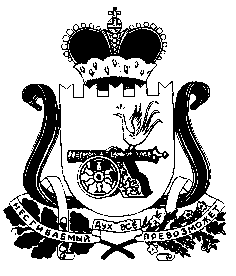 Совет депутатов Леонидовского сельского поселения Ельнинского района Смоленской областиРЕШЕНИЕ         Руководствуясь статьей  9 Федерального закона от 25.09.1997 года №126-ФЗ «О финансовых основах местного самоуправления в Российской Федерации», Федеральным законом от 06.10.2003 года № 131-ФЗ «Об общих принципах организации местного самоуправления в Российской Федерации», Бюджетным кодексом Российской Федерации, областным законом «Об областном бюджете на 2017 год и плановый период 2018 и 2019 годов», Уставом Леонидовского сельского поселения Ельнинского района Смоленской области (новая редакция), Совет депутатов Леонидовского сельского поселения Ельнинского района Смоленской области решил:Статья 1                       Утвердить основные характеристики бюджета Леонидовского сельского поселения Ельнинского района Смоленской области (далее – бюджет сельского поселения) на 2017год:1) общий объем доходов бюджета сельского поселения в сумме  2904,7 тыс. рублей, в том числе объем безвозмездных поступлений в сумме 2213,2 тыс. рублей, из которых объем получаемых межбюджетных трансфертов 2213,2 тыс. рублей;2) общий объем расходов бюджета сельского поселения  в сумме 2904,7 тыс. рублей.    3) дефицит бюджета сельского поселения в сумме  0,00   тыс. рублей, что составляет  0,00  процентов от утверждённого общего годового объёма доходов бюджета сельского поселения без учёта утверждённого объёма безвозмездных поступлений.2. Утвердить общий объем межбюджетных трансфертов, предоставляемых бюджетам бюджетной системы Российской Федерации в 2017 году из бюджета поселения, в сумме 28,6 тыс. рублей, в том числе:            1) общий объем межбюджетных трансфертов, предоставляемых бюджету муниципального района из бюджета поселения в 2017 году, в сумме 28,6 тыс. рублей.          3. Утвердить основные характеристики бюджета Леонидовского сельского поселения Ельнинского района Смоленской области (далее – бюджет сельского поселения) на плановый период 2018 и 2019 годов:           1) общий объем доходов бюджета сельского поселения на 2018 год в сумме  3037,7 тыс. рублей, в том числе объем безвозмездных поступлений в сумме 2336,2 тыс. рублей, из которых объем получаемых межбюджетных трансфертов 2336,2 тыс. рублей, и на 2019 год  в сумме  3143,7 тыс. рублей, в том числе объем безвозмездных поступлений в сумме 2372,4 тыс. рублей, из которых объем получаемых межбюджетных трансфертов 2372,4 тыс. рублей;            2) общий объем расходов бюджета сельского поселения на 2018 год  в сумме 3037,7 тыс. рублей, в том числе условно утвержденные расходы 74,8 тыс. рублей  и на 2019 год в сумме 3143,7 тыс. рублей, в том числе условно утвержденные расходы 154,9 тыс.рублей.   3) дефицит бюджета сельского поселения на 2018 год в сумме  0,00   тыс. рублей, что составляет  0,00  процентов от утверждённого общего годового объёма доходов бюджета сельского поселения без учёта утверждённого объёма безвозмездных поступлений, и на 2019 год  в сумме  0,00   тыс. рублей, что составляет  0,00  процентов от утверждённого общего годового объёма доходов бюджета сельского поселения без учёта утверждённого объёма безвозмездных поступлений.           4. Утвердить общий объем межбюджетных трансфертов, предоставляемых бюджетам бюджетной системы Российской Федерации в 2018 году из бюджета поселения, в сумме 28,6 тыс. рублей, в том числе:              1) общий объем межбюджетных трансфертов, предоставляемых бюджету муниципального района из бюджета поселения в 2018 году, в сумме 28,6 тыс. рублей.           5. Утвердить общий объем межбюджетных трансфертов, предоставляемых бюджетам бюджетной системы Российской Федерации в 2019 году из бюджета поселения, в сумме 28,6 тыс. рублей, в том числе:             1) общий объем межбюджетных трансфертов, предоставляемых бюджету муниципального района из бюджета поселения в 2019 году, в сумме 28,6 тыс. рублей.Статья 2                  Утвердить источники финансирования дефицита  бюджета Леонидовского сельского поселения Ельнинского района Смоленской области:   1) на 2017 год согласно приложению 1 к настоящему решению;2) на плановый период 2018 и 2019 годов согласно приложению 2 к настоящему решению.Статья 3Утвердить перечень главных администраторов доходов бюджета Леонидовского сельского поселения Ельнинского района Смоленской области согласно приложению 3 к настоящему решению.Утвердить перечень главных администраторов источников финансирования дефицита бюджета Леонидовского сельского поселения Ельнинского района Смоленской области согласно приложению 4 к настоящему решению.   Статья 4              Утвердить нормативы отчислений неналоговых доходов в бюджет  Леонидовского сельского поселения Ельнинского района Смоленской области на  2017 год и на плановый период 2018 и 2019 годов согласно приложению 5 к настоящему решению.Статья 5   Утвердить прогнозируемые  доходы бюджета Леонидовского сельского поселения Ельнинского района Смоленской области, за исключением безвозмездных поступлений:1) на 2017 год согласно приложению 6 к настоящему решению;2) на плановый период 2018 и 2019 годов согласно приложению 7 к настоящему решению.Статья 6 Утвердить прогнозируемые безвозмездные поступления в бюджет Леонидовского сельского поселения Ельнинского района Смоленской области:1) на 2017 год согласно приложению 8 к настоящему решению;2) на плановый период 2018 и 2019 годов согласно приложению 9 к настоящему решению.Статья 7  Утвердить распределение бюджетных ассигнований по разделам, подразделам, целевым статьям (муниципальным программам, непрограммным направлениям деятельности) группам и подгруппам видов расходов классификации расходов бюджетов:1) на 2017 год согласно приложению 10 к настоящему решению;2) на плановый период 2018 и 2019 годов согласно приложению 11 к настоящему решению.Статья 8  Утвердить распределение бюджетных ассигнований по целевым статьям (муниципальным программам, непрограммным направлениям деятельности), группам (группам и подгруппам) видов расходов классификации расходов бюджетов:1) на 2017 год согласно приложению 12 к настоящему решению;2) на плановый период 2018 и 2019 годов согласно приложению 13 к настоящему решению.Статья 9 Утвердить ведомственную структуру расходов бюджета  Леонидовского сельского поселения Ельнинского района Смоленской области (распределение бюджетных ассигнований по главным распорядителям бюджетных средств, разделам, подразделам, целевым статьям (муниципальным программам и непрограммным направлениям деятельности), группам (группам и подгруппам) видов расходов классификации расходов бюджетов):1) на 2017 год согласно приложению 14 к настоящему решению;2) на плановый период 2018 и 2019 годов согласно приложению 15 к настоящему решению.Статья 10 Утвердить общий объём бюджетных ассигнований, направляемых на исполнение публичных нормативных обязательств,  в 2017 году в сумме 0,00 тыс. рублей, в 2018 году в сумме 0,00 тыс. рублей, в 2019 году в сумме 0,00 тыс. рублей.Статья 11           1. Утвердить объем бюджетных ассигнований на финансовое обеспечение реализации муниципальных программ в 2017 году в сумме 1,0   тыс. рублей, в 2018 году в сумме 1,0 тыс. рублей, в 2019 году в сумме 1,0 тыс. рублей.2. Утвердить распределение бюджетных ассигнований по муниципальным программам и непрограммным направлениям деятельности:1) на 2017 год согласно приложению 16 к настоящему решению;2) на плановый период 2018 и 2019 годов согласно приложению 17 к настоящему решению.Статья 121.Утвердить объем бюджетных ассигнований муниципального дорожного фонда Леонидовского сельского поселения Ельнинского района Смоленской области:1) на 2017 год в сумме 501,1 тыс. рублей;2) на 2018 год в сумме 493,2 тыс. рублей;3) на 2019 год в сумме 555,2 тыс. рублей.        2. Утвердить прогнозируемый объем доходов бюджета  Леонидовского сельского поселения Ельнинского района Смоленской области в части доходов, на формирование муниципального дорожного фонда:1) на 2017 году в сумме 501,1  тыс. рублей согласно приложению 18 к настоящему решению;2) на плановый период 2018 и 2019 годов в сумме 493,2 тыс. рублей и в сумме 555,2 тыс. рублей согласно приложению 19 к настоящему решению. Статья 13	  Утвердить в составе расходов бюджета сельского поселения резервный фонд Администрации Леонидовского сельского поселения Ельнинского района Смоленской области:  1) на 2017 год в размере 10,0 тыс. рублей, что составляет   0,35  процента от общего объема  расходов бюджета сельского поселения.2) на 2018 год в размере 15,0 тыс. рублей, что составляет  0,50    процента от общего объема расходов бюджета сельского поселения;3) на 2019 год в размере 20,0 тыс. рублей, что составляет 0,64     процента от общего объема расходов бюджета сельского поселения.Статья 14 Утвердить Программу муниципальных внутренних заимствований Леонидовского сельского поселения Ельнинского района Смоленской области:1) на 2017 год согласно приложению 20 к настоящему решению.;2) на плановый период 2018 и 2019 годов согласно приложению 21 к  настоящему решению.Статья 15	1. Установить:1) предельный объем муниципального долга на 2017 год в сумме 0,00 тыс. рублей;  2) верхний предел муниципального  внутреннего долга на 01 января 2018 года по долговым обязательствам Леонидовского сельского поселения в сумме 0,00 тыс. рублей, в том числе верхний предел долга по муниципальным гарантиям Леонидовского сельского поселения Ельнинского района Смоленской области в сумме 0,00 тыс. рублей.3) предельный объем муниципального долга на 2018 год в сумме 0,00 тыс. рублей;  4) верхний предел муниципального  внутреннего долга на 01 января 2019 года по долговым обязательствам Леонидовского сельского поселения в сумме 0,00 тыс. рублей, в том числе верхний предел долга по муниципальным гарантиям Леонидовского сельского поселения Ельнинского района Смоленской области в сумме 0,00 тыс. рублей.5) предельный объем муниципального долга на 2019 год в сумме 0,00 тыс. рублей;  6) верхний предел муниципального  внутреннего долга на 01 января 2020 года по долговым обязательствам Леонидовского сельского поселения в сумме 0,00 тыс. рублей, в том числе верхний предел долга по муниципальным гарантиям Леонидовского сельского поселения Ельнинского района Смоленской области в сумме 0,00 тыс. рублей.2. Утвердить объем расходов бюджета сельского поселения на обслуживание муниципального  долга:1) в 2017 году в размере  0,00  тыс. рублей, что составляет 0   процентов от объема расходов бюджета сельского поселения, за исключением объема расходов, которые осуществляются за счет субвенций, предоставляемых из бюджетов бюджетной системы Российской Федерации;2) в 2018 году в размере  0,00  тыс. рублей, что составляет 0   процентов от объема расходов бюджета сельского поселения, за исключением объема расходов, которые осуществляются за счет субвенций, предоставляемых из бюджетов бюджетной системы Российской Федерации;3) в 2019 году в размере  0,00  тыс. рублей, что составляет 0   процентов от объема расходов бюджета сельского поселения, за исключением объема расходов, которые осуществляются за счет субвенций, предоставляемых из бюджетов бюджетной системы Российской Федерации;Статья 16 1.Утвердить Программу муниципальных гарантий Леонидовского сельского поселения Ельнинского района Смоленской области:1) на 2017 год согласно приложению 22   к настоящему решению;2) на плановый период 2018 и 2019 годов согласно приложению 23 к настоящему решению.  2.Утвердить в составе Программы муниципальных гарантий Леонидовского сельского поселения Ельнинского района Смоленской области:1) на 2017 год общий объем бюджетных ассигнований, предусмотренных на исполнение муниципальных гарантий Леонидовского сельского поселения Ельнинского района Смоленской области по возможным гарантийным случаям в 2017 году, в сумме 0,0 тыс. рублей;2) на плановый период 2018 и 2019 годов общий объем бюджетных ассигнований, предусмотренных на исполнение муниципальных гарантий Леонидовского сельского поселения Ельнинского района Смоленской области по возможным гарантийным случаям в 2018 году, в сумме 0,0 тыс. рублей, в 2019 году, в сумме 0,0 тыс. рублей.Статья 17                Установить в соответствии с пунктом 3 статьи 217 Бюджетного кодекса Российской Федерации следующие основания, для внесения в 2017 году изменений  в сводную  бюджетную  роспись бюджета сельского поселения: 1) безвозмездные поступления от физических и юридических лиц, в том числе добровольные пожертвования, не предусмотренные настоящим решением в соответствии с их целевым назначением;2) поступление из  бюджетов бюджетной системы Российской Федерации межбюджетных трансфертов (за исключением субвенций), не утвержденных в настоящем решении.Статья 18Установить, что Управление Федерального казначейства по Смоленской области вправе осуществлять в 2017 году на основании решений главных распорядителей средств областного бюджета полномочия получателя средств областного бюджета по перечислению межбюджетных трансфертов, предоставляемых из областного бюджета, в местные бюджеты в форме субсидий, субвенций и иных межбюджетных трансфертов, имеющих целевое назначение, в пределах суммы, необходимой для оплаты денежных обязательств по расходам получателей средств местного бюджета, источником финансового обеспечения которых являются данные межбюджетные трансферты, в порядке, установленном Федеральным казначейством.Статья 19  	  Опубликовать решение «О бюджете Леонидовского сельского поселения Ельнинского района  Смоленской области на 2017год и плановый период 208 и 2019 годов»  в печатном средстве массовой информации «Леонидовский вестник».Статья 20          Настоящее решение «О бюджете Леонидовского сельского поселения Ельнинского района Смоленской области на 2017 год и плановый период 2018 и 2019 годов» вступает в силу с 1 января  2017 года. Глава муниципального образования Леонидовского сельского поселения  Ельнинского района Смоленской области                                   Н.В. Нестерова               Приложение 1                                       к решению Совета депутатов                                                   Леонидовского сельского поселения                                                              Ельнинского района Смоленской области                                                              от ____________ № _____Источники финансирования дефицита бюджета Леонидовского сельского поселения Ельнинского района Смоленской области на 2017 год	                                                                                                                                     (тыс. рублей)                                                                Приложение 2                                       к решению Совета депутатов                                                   Леонидовского сельского поселения                                                              Ельнинского района Смоленской области                                                              от ____________ № _____Источники финансирования дефицита бюджета Леонидовского сельского поселения Ельнинского района Смоленской области на плановый период 2018 и 2019 годов	                                                                                                                                     (тыс. рублей)                                                 	                                                                                                         Приложение 3к решению Совета депутатов Леонидовского сельского поселения Ельнинского района Смоленской области от ____________ № _____Перечень главных администраторов доходов бюджета Леонидовского сельского поселения Ельнинского района Смоленской области               Приложение 4                                       к решению Совета депутатов                                                   Леонидовского сельского поселения                                                              Ельнинского района Смоленской области                                                              от ____________ № _____Перечень главных администраторов источников финансирования дефицита бюджета Леонидовского сельского поселения Ельнинского района Смоленской области                    Приложение 5                                           к решению Совета депутатов                                                       Леонидовского сельского поселения                                                                Ельнинского района Смоленской области                                                                        от ____________ № _____Нормативы отчислений неналоговых доходов в бюджет Леонидовского   сельского поселения Ельнинского района Смоленской области на 2017 год и на плановый период 2018 и 2019 годов                                                                                                                               ( процентов)                                  Приложение 6                                           к решению Совета депутатов                                                       Леонидовского сельского поселения                                                                Ельнинского района Смоленской области                                                                        от ____________ № _____Прогнозируемые доходы бюджета Леонидовского сельского поселения Ельнинского района Смоленской области, за  исключением безвозмездных поступлений, на 2017 год                                                                                                                                 (тыс. рублей)                   Приложение 7                                           к решению Совета депутатов                                                                                           Леонидовского сельского поселения                                                                Ельнинского района Смоленской области                                                                        от ____________ № _____Прогнозируемые доходы бюджета Леонидовского сельского поселения Ельнинского района Смоленской области, за  исключением безвозмездных поступлений, на плановый период 2018 и 2019 годов 	      (тыс. рублей)                                                                                                               Приложение 8	                                           к решению Совета депутатов                                                       Леонидовского сельского поселения                                                                Ельнинского района Смоленской области                                                                       от ____________ № _____	Прогнозируемые безвозмездные поступления в  бюджет  Леонидовского сельского поселения Ельнинского района Смоленской области на 2017 год                                                                                                                                         (тыс. рублей)Приложение 9                                           к решению Совета депутатов                                                       Леонидовского сельского поселения                                                                Ельнинского района Смоленской области                                                                       от ____________ № _____	Прогнозируемые безвозмездные поступления в  бюджет  Леонидовского сельского поселения Ельнинского района Смоленской области на плановый период 2018 и 2019 годов                                                                                                                                        (тыс. рублей)                    Приложение 10                                        к решению Совета депутатов                                                    Леонидовского сельского поселения                                                             Ельнинского района Смоленской области                                                                   от ____________ № _____Распределение бюджетных ассигнований по разделам, подразделам, целевым статьям (муниципальным программам, непрограмным направлениям деятельности), группам и подгруппам видов расходов классификации расходов бюджетов на 2017 год		                                    (тыс. рублей)                    Приложение 11                                        к решению Совета депутатов                                                    Леонидовского сельского поселения                                                             Ельнинского района Смоленской области                                                                   от ____________ № _____Распределение бюджетных ассигнований по разделам, подразделам, целевым статьям (муниципальным программам, непрограмным направлениям деятельности), группам и подгруппам видов расходов классификации расходов бюджетов на плановый период 2018 и 2019 годов		                                    (тыс. рублей)                    Приложение 12                                        к решению Совета депутатов                                                    Леонидовского сельского поселения                                                             Ельнинского района Смоленской области                                                                   от ____________ № _____Распределение бюджетных ассигнований по целевым статьям (муниципальным программам и непрограмным направлениям деятельности), группам (группам и подгруппам) видов расходов классификации расходов бюджетов на 2017 год		                                    (тыс. рублей)                    Приложение 13                                        к решению Совета депутатов                                                    Леонидовского сельского поселения                                                             Ельнинского района Смоленской области                                                                              от ____________ № _____Распределение бюджетных ассигнований по целевым статьям (муниципальным программам и непрограмным направлениям деятельности), группам (группам и подгруппам) видов расходов классификации расходов  бюджетов  на плановый период 2018 и 2019 годов		                           (тыс. рублей)                          Приложение 14                                           к решению Совета депутатов                                                       Леонидовского сельского поселения                                                                Ельнинского района Смоленской области                                                                       от ____________ № _____Ведомственная структура расходовбюджета Леонидовского сельского поселения Ельнинского района Смоленской области (распределение бюджетных ассигнований по главным распорядителям бюджетных средств, разделам, подразделам, целевым статьям (муниципальным программам и непрограмным направлениям деятельности), группам (группам и подгруппам) видов расходов классификации расходов бюджетов) на 2017 год	          ( тыс. рублей)                          Приложение 15                                           к решению Совета депутатов                                                       Леонидовского сельского поселения                                                                Ельнинского района Смоленской области                                                                       от ____________ № _____Ведомственная структура расходовбюджета Леонидовского сельского поселения Ельнинского района Смоленской области (распределение бюджетных ассигнований по главным распорядителям бюджетных средств, разделам, подразделам, целевым статьям (муниципальным программам и непрограмным направлениям деятельности), группам (группам и подгруппам) видов расходов классификации расходов бюджетов) на плановый период 2018 и 2019 годов	           (тыс. рублей)                    Приложение 16                                        к решению Совета депутатов                                                    Леонидовского сельского поселения                                                             Ельнинского района Смоленской области                                                                   от ____________ № _____Распределение бюджетных ассигнований по муниципальным  программам и непрограммным направлениям деятельности на 2017 год		                                    (тыс. рублей)                    Приложение 17                                        к решению Совета депутатов                                                    Леонидовского сельского поселения                                                             Ельнинского района Смоленской области                                                                   от ____________ № _____Распределение бюджетных ассигнований по муниципальным программам и непрограммным направлениям деятельности на плановый период 2018 и 2019 годов		                                      (тыс. рублей)                     Приложение 18                                           к решению Совета депутатов                                                       Леонидовского сельского поселения                                                                Ельнинского района Смоленской области                                                                     от ____________ № _____	Прогнозируемый объем доходов бюджета Леонидовского сельского поселения Ельнинского района Смоленской области в части доходов, на формирование муниципального дорожного фонда на 2017 год                                                                                                               (тыс. рублей)Приложение 19                                           к решению Совета депутатов                                                       Леонидовского сельского поселения                                                                Ельнинского района Смоленской области                                                                     от ____________ № _____	Прогнозируемый объем доходов бюджета Леонидовского сельского поселения Ельнинского района Смоленской области в части доходов на формирование муниципального дорожного фонда на плановый период 2018 и 2019 годов                                                                                                                      (тыс. рублей)Программа муниципальных  внутренних заимствований Леонидовского сельского поселения Ельнинского района Смоленской области на 2017 год (тыс. рублей)Программа муниципальных  внутренних заимствований Леонидовского сельского поселения Ельнинского района Смоленской области на плановый период 2018 и 2019 годов (тыс. рублей)Приложение 22                                           к решению Совета депутатов                                                       Леонидовского сельского поселения                                                                Ельнинского района Смоленской области                                                                     от ____________ № _____Программа муниципальных гарантий Леонидовского сельского поселения Ельнинского района  Смоленской области на 2017год1. Перечень подлежащих предоставлению муниципальных гарантий Леонидовского сельского поселения Ельнинского района Смоленской области в 2017 году2. Общий объем бюджетных ассигнований, предусмотренных на исполнение муниципальных гарантий Леонидовского сельского поселения Ельнинского района Смоленской области по возможным гарантийным случаям в 2017 году, − 0,0 тыс. рублей, из них:1) за счет источников финансирования дефицита бюджета сельского поселения – 0,0 тыс. рублей;2) за счет расходов бюджета сельского поселения  – 0,0 тыс. рублей.Приложение 23                                           к решению Совета депутатов                                                       Леонидовского сельского поселения                                                                Ельнинского района Смоленской области                                                                     от ____________ № _____Программа муниципальных гарантий Леонидовского сельского поселения Ельнинского района Смоленской области на плановый период 2018 и 2019 годов1. Перечень подлежащих предоставлению муниципальных гарантий Леонидовского сельского поселения Ельнинского района Смоленской области в 2018 и 2019 годах2. Общий объем бюджетных ассигнований, предусмотренных на исполнение муниципальных гарантий Леонидовского сельского поселения Ельнинского района Смоленской области по возможным гарантийным случаям в 2018 году, − 0,0 тыс. рублей, из них:1) за счет источников финансирования дефицита бюджета сельского поселения – 0,0 тыс. рублей;2) за счет расходов бюджета сельского поселения  – 0,0 тыс. рублей.Общий объем бюджетных ассигнований, предусмотренных на исполнение муниципальных гарантий Леонидовского сельского поселения Ельнинского района Смоленской области по возможным гарантийным случаям в 2019 году, − 0,0 тыс. рублей, из них:1) за счет источников финансирования дефицита бюджета сельского поселения  – 0,0 тыс. рублей;2) за счет расходов бюджета  сельского поселения – 0,0 тыс. рублей.от  _____ _____________  № ____О бюджете          Леонидовского сельского поселения Ельнинского района Смоленской области      на 2017год и на плановый период 2018 и 2019 годовКодНаименование кода группы, подгруппы, статьи, вида источника финансирования дефицитов бюджетов, кода классификации операций сектора государственного управления, относящихся к источникам финансирования дефицитов бюджетовСумма01 00 00 00 00 0000 000ИСТОЧНИКИ ВНУТРЕННЕГО ФИНАНСИРОВАНИЯ ДЕФИЦИТОВ БЮДЖЕТОВ0,001 02 00 00 00 0000 000Кредиты кредитных организаций в валюте Российской Федерации0,001 02 00 00 00 0000 700Получение кредитов от кредитных организаций в валюте Российской Федерации0,001 02 00 00 10 0000 710Получение кредитов от кредитных организаций бюджетами сельских поселений в валюте Российской Федерации0,001 02 00 00 00 0000 800Погашение кредитов от кредитных организаций в валюте Российской Федерации0,001 02 00 00 10 0000 810Погашение кредитов от кредитных организаций бюджетами сельских поселений в валюте Российской Федерации0,001 03 00 00 00 0000 000Бюджетные кредиты от других бюджетов бюджетной системы Российской Федерации0,001 03 00 00 00 0000 700Получение бюджетных кредитов от других бюджетов бюджетной системы Российской Федерации и валюте Российской Федерации0,001 03 01 00 10 0000 710Получение бюджетных кредитов от других бюджетов бюджетной системы Российской Федерации бюджетами сельских поселений в валюте Российской Федерации0,001 03 00 00 00 0000 800Погашение бюджетных кредитов, полученных от других бюджетов бюджетной системы Российской Федерации в валюте Российской Федерации0,001 03 01 00 10 0000 810Погашение бюджетами сельских поселений кредитов от других бюджетов бюджетной системы Российской Федерации в валюте Российской Федерации0,001 05 00 00 00 0000 000Изменение остатков средств на счетах по учету средств бюджета0,001 05 00 00 00 0000 500Увеличение остатков средств бюджетов-2904,701 05 02 00 00 0000 500Увеличение прочих остатков средств бюджетов-2904,701 05 02 01 00 0000 510Увеличение прочих остатков денежных средств бюджетов-2904,701 05 02 01 10 0000 510Увеличение прочих остатков денежных средств бюджетов сельских поселений-2904,7001 05 00 00 00 0000 600Уменьшение остатков средств бюджетов2904,701 05 02 00 00 0000 600Уменьшение прочих остатков средств бюджетов2904,701 05 02 01 00 0000 610Уменьшение прочих остатков денежных средств бюджетов2904,701 05 02 01 10 0000 610Уменьшение прочих остатков денежных средств бюджетов сельских поселений2904,7КодНаименование кода группы, подгруппы, статьи, вида источника финансирования дефицитов бюджетов, кода классификации операций сектора государственного управления, относящихся к источникам финансирования дефицитов бюджетовСуммаСуммаКодНаименование кода группы, подгруппы, статьи, вида источника финансирования дефицитов бюджетов, кода классификации операций сектора государственного управления, относящихся к источникам финансирования дефицитов бюджетов2018 год2019 год01 00 00 00 00 0000 000ИСТОЧНИКИ ВНУТРЕННЕГО ФИНАНСИРОВАНИЯ ДЕФИЦИТОВ БЮДЖЕТОВ0,00,001 02 00 00 00 0000 000Кредиты кредитных организаций в валюте Российской Федерации0,00,001 02 00 00 00 0000 700Получение кредитов от кредитных организаций в валюте Российской Федерации0,00,001 02 00 00 10 0000 710Получение кредитов от кредитных организаций бюджетами сельских поселений в валюте Российской Федерации0,00,001 02 00 00 00 0000 800Погашение кредитов от кредитных организаций в валюте Российской Федерации0,00,001 02 00 00 10 0000 810Погашение кредитов от кредитных организаций бюджетами сельских поселений в валюте Российской Федерации0,00,001 03 00 00 00 0000 000Бюджетные кредиты от других бюджетов бюджетной системы Российской Федерации0,00,001 03 00 00 00 0000 700Получение бюджетных кредитов от других бюджетов бюджетной системы Российской Федерации и валюте Российской Федерации0,00,001 03 01 00 10 0000 710Получение бюджетных кредитов от других бюджетов бюджетной системы Российской Федерации бюджетами сельских поселений в валюте Российской Федерации0,00,001 03 00 00 00 0000 800Погашение бюджетных кредитов, полученных от других бюджетов бюджетной системы Российской Федерации в валюте Российской Федерации0,00,001 03 01 00 10 0000 810Погашение бюджетами сельских поселений кредитов от других бюджетов бюджетной системы Российской Федерации в валюте Российской Федерации0,00,001 05 00 00 00 0000 000Изменение остатков средств на счетах по учету средств бюджета0,00,001 05 00 00 00 0000 500Увеличение остатков средств бюджетов-3037,7-3143,701 05 02 00 00 0000 500Увеличение прочих остатков средств бюджетов-3037,7-3143,701 05 02 01 00 0000 510Увеличение прочих остатков денежных средств бюджетов-3037,7-3143,701 05 02 01 10 0000 510Увеличение прочих остатков денежных средств бюджетов сельских поселений-3037,7-3143,701 05 00 00 00 0000 600Уменьшение остатков средств бюджетов3037,73143,701 05 02 00 00 0000 600Уменьшение прочих остатков средств бюджетов3037,73143,701 05 02 01 00 0000 610Уменьшение прочих остатков денежных средств бюджетов3037,73143,701 05 02 01 10 0000 610Уменьшение прочих остатков денежных средств бюджетов сельских поселений3037,73143,7Код бюджетной классификации Российской ФедерацииКод бюджетной классификации Российской ФедерацииНаименование главного администратора доходов местного бюджета, являющегося главным распорядителем средств местного бюджета,источника доходов местного бюджетаГлавного администраторадоходов местного бюджетаНаименование главного администратора доходов местного бюджета, являющегося главным распорядителем средств местного бюджета,источника доходов местного бюджета123923Администрация Леонидовского сельского поселения Ельнинского района Смоленской области9231 13 02995 10 0000 130Прочие доходы от компенсации затрат бюджетов сельских поселений9231 14 02053 10 0000 410Доходы от реализации иного имущества, находящегося в собственности сельских поселений (за исключением имущества муниципальных  бюджетных и автономных учреждений, а также имущества муниципальных унитарных предприятий, в том числе казенных), в части реализации основных средств по указанному имуществу9231 14 02053 10 0000 440Доходы от реализации иного имущества, находящегося в собственности сельских поселений (за исключением имущества муниципальных бюджетных и автономных учреждений, а также имущества муниципальных унитарных предприятий, в том числе казенных), в части реализации материальных запасов по указанному имуществу9231 16 90050 10 0000 140Прочие поступления от денежных взысканий (штрафов) и иных сумм возмещения ущерба, зачисляемые в бюджеты сельских поселений9231 16 23051 10 0000 140Доходы от возмещения ущерба при возникновении страховых случаев по обязательному страхованию гражданской ответственности, когда выгодоприобретателями выступают получатели средств бюджетов сельских поселений9231 16 23052 10 0000 140Доходы от возмещения ущерба при возникновении иных страховых случаев, когда выгодоприобретателями выступают получатели средств бюджетов сельских поселений9231 17 01050 10 0000 180Невыясненные поступления, зачисляемые в бюджеты сельских поселений9231 17 05050 10 0000 180Прочие неналоговые доходы бюджетов сельских поселений9232 02 01001 10 0000 151Дотации бюджетам сельских поселений на выравнивание бюджетной обеспеченности9232 02 01003 10 0000 151Дотации бюджетам сельских поселений на поддержку мер по обеспечению сбалансированности бюджетов9232 02 01999 10 0000 151Прочие дотации бюджетам сельских поселений9232 02 02999 10 0000 151Прочие субсидии бюджетам сельских поселений9232 02 03015 10 0000 151Субвенции бюджетам сельских поселений на осуществление первичного воинского учета на территориях, где отсутствуют военные комиссариаты9232 02 04999 10 0000 151Прочие межбюджетные трансферты, передаваемые бюджетам сельских поселений9232 19 05000 10 0000 151Возврат остатков субсидий, субвенций и иных межбюджетных трансфертов,  имеющих целевое назначение, прошлых лет из бюджетов сельских поселенийКод бюджетной классификации Российской ФедерацииКод бюджетной классификации Российской ФедерацииНаименование главного администратора, источника финансирования дефицита бюджета Леонидовского поселения Ельнинского района Смоленской области главного администратораисточника финансирования дефицита бюджета Леонидовского поселения Ельнинского района Смоленской областиНаименование главного администратора, источника финансирования дефицита бюджета Леонидовского поселения Ельнинского района Смоленской области123923Администрация Леонидовского поселения Ельнинского района Смоленской области92301 02 00 00 10 0000 710Получение кредитов от кредитных организаций бюджетами сельских поселений в валюте Российской Федерации92301 02 00 00 10 0000 810Погашение бюджетами сельских поселений кредитов от кредитных организаций  в валюте Российской Федерации92301 03 01 00 10 0000 710Получение бюджетных кредитов от других бюджетов бюджетной системы Российской Федерации бюджетами сельских поселений в валюте Российской Федерации92301 03 01 00 10 0000 810Погашение бюджетами сельских поселений кредитов от других бюджетов бюджетной системы Российской Федерации в валюте Российской Федерации92301 05 02 01 10 0000 510Увеличение прочих остатков денежных средств бюджетов сельских поселений92301 05 02 01  10 0000 610Уменьшение прочих остатков денежных средств бюджетов сельских поселенийКод бюджетной классификации Российской ФедерацииНаименование доходаБюджет поселения1 17 00000 00 0000 000Прочие неналоговые доходы1 17 01000 00 0000  180Невыясненные поступления1 17 01050 10 0000 180Невыясненные поступления, зачисляемые в бюджеты сельских поселений 1001 17 05000 00 0000 180Прочие неналоговые доходы1 17 05050 10 0000 180Прочие неналоговые доходы  бюджетов сельских поселений100КодНаименование кода дохода бюджетаСумма1231 00 00000 00 0000 000НАЛОГОВЫЕ И НЕНАЛОГОВЫЕ ДОХОДЫ691,51 01 00000 00 0000 000НАЛОГИ НА ПРИБЫЛЬ, ДОХОДЫ40,31 01 02000 01 0000 110Налог на доходы физических лиц40,31 03 00000 00 0000 000НАЛОГИ НА ТОВАРЫ (РАБОТЫ, УСЛУГИ), РЕАЛИЗУЕМЫЕ НА ТЕРРИТОРИИ РОССИЙСКОЙ ФЕДЕРАЦИИ501,11 03 02000 01 0000 110Акцизы по подакцизным товарам (продукции), производимым на территории Российской Федерации501,11 05 00000 00 0000 000НАЛОГИ НА СОВОКУПНЫЙ ДОХОД1,81 05 03000 01 0000 110Единый сельскохозяйственный налог1,81 06 00000 00 0000 000НАЛОГИ НА ИМУЩЕСТВО148,31 06 01000 00 0000 110Налог на имущество физических лиц27,11 06 06000 00 0000 110Земельный налог121,21 13 00000 00 0000 000ДОХОДЫ ОТ ОКАЗАНИЯ ПЛАТНЫХ УСЛУГ (РАБОТ) И КОМПЕНСАЦИИ ЗАТРАТ ГОСУДАРСТВА0,01 13 02000 00 0000 130Доходы от компенсации затрат государства0,01 14 00000 00 0000 000ДОХОДЫ ОТ ПРОДАЖИ МАТЕРИАЛЬНЫХ И НЕМАТЕРИАЛЬНЫХ АКТИВОВ0,01 14 02000 00 0000 000Доходы от реализации имущества, находящегося в государственной и муниципальной собственности (за исключением движимого имущества бюджетных и автономных учреждений, а также имущества государственных и муниципальных унитарных предприятий, в том числе казенных)0,01 16 00000 00 0000 000ШТРАФЫ, САНКЦИИ, ВОЗМЕЩЕНИЕ УЩЕРБА0,01 16 23000 00 0000 140Доходы от возмещения ущерба при возникновении страховых случаев0,01 16 90000 00 0000 140Прочие поступления от денежных взысканий (штрафов) и иных сумм в возмещение ущерба0,01 17 00000 00 0000 000ПРОЧИЕ НЕНАЛОГОВЫЕ ДОХОДЫ0,01 17 01000 00 0000 180Невыясненные поступления0,01 17 05000 00 0000 180Прочие неналоговые доходы0,0КодНаименование кода дохода бюджетаСуммаСуммаКодНаименование кода дохода бюджета2018 год2019 год12341 00 00000 00 0000 000НАЛОГОВЫЕ И НЕНАЛОГОВЫЕ ДОХОДЫ701,5771,31 01 00000 00 0000 000НАЛОГИ НА ПРИБЫЛЬ, ДОХОДЫ44,345,61 01 02000 01 0000 110Налог на доходы физических лиц44,345,61 03 00000 00 0000 000НАЛОГИ НА ТОВАРЫ (РАБОТЫ, УСЛУГИ), РЕАЛИЗУЕМЫЕ НА ТЕРРИТОРИИ РОССИЙСКОЙ ФЕДЕРАЦИИ493,2555,21 03 02000 01 0000 110Акцизы по подакцизным товарам (продукции), производимым на территории Российской Федерации493,2555,21 05 00000 00 0000 000НАЛОГИ НА СОВОКУПНЫЙ ДОХОД1,92,01 05 03000 01 0000 110Единый сельскохозяйственный налог1,92,01 06 00000 00 0000 000НАЛОГИ НА ИМУЩЕСТВО162,1168,51 06 01000 00 0000 110Налог на имущество физических лиц36,137,51 06 06000 00 0000 110Земельный налог126,0131,01 13 00000 00 0000 000ДОХОДЫ ОТ ОКАЗАНИЯ ПЛАТНЫХ УСЛУГ (РАБОТ) И КОМПЕНСАЦИИ ЗАТРАТ ГОСУДАРСТВА0,00,01 13 02000 00 0000 130Доходы от компенсации затрат государства0,00,01 14 00000 00 0000 000ДОХОДЫ ОТ ПРОДАЖИ МАТЕРИАЛЬНЫХ И НЕМАТЕРИАЛЬНЫХ АКТИВОВ0,00,01 14 02000 00 0000 000Доходы от реализации имущества, находящегося в государственной и муниципальной собственности (за исключением движимого имущества бюджетных и автономных учреждений, а также имущества государственных и муниципальных унитарных предприятий, в том числе казенных)0,00,01 16 00000 00 0000 000ШТРАФЫ, САНКЦИИ, ВОЗМЕЩЕНИЕ УЩЕРБА0,00,01 16 23000 00 0000 140Доходы от возмещения ущерба при возникновении страховых случаев0,00,01 16 90000 00 0000 140Прочие поступления от денежных взысканий (штрафов) и иных сумм в возмещение ущерба0,00,01 17 00000 00 0000 000ПРОЧИЕ НЕНАЛОГОВЫЕ ДОХОДЫ0,00,01 17 01000 00 0000 180Невыясненные поступления0,00,01 17 05000 00 0000 180Прочие неналоговые доходы0,00,0КодНаименование кода дохода бюджетаСумма1232 00 00000 00 0000 000БЕЗВОЗМЕЗДНЫЕ ПОСТУПЛЕНИЯ2213,22 02 00000 00 0000 000Безвозмездные поступления от других бюджетов бюджетной системы Российской Федерации2168,12 02 01000 00 0000 151 Дотации бюджетам субъектов Российской Федерации и муниципальных образований2168,12 02 01001 00 0000 151Дотации на выравнивание бюджетной обеспеченности2168,12 02 01001 10 0000 151Дотации бюджетам сельских поселений на выравнивание бюджетной обеспеченности2168,12 02 03000 00 0000 151Субвенции бюджетам субъектов Российской Федерации и муниципальных образований45,12 02 03015 00 0000 151Субвенции бюджетам на осуществление первичного воинского учета на территориях, где отсутствуют военные комиссариаты45,12 02 03015 10 0000 151Субвенции бюджетам сельских поселений на осуществление первичного воинского учета на территориях, где отсутствуют военные комиссариаты45,1КодНаименование кода дохода бюджетаСуммаСуммаСуммаСуммаКодНаименование кода дохода бюджета2018 год2018 год2018 год2019 год1233342 00 00000 00 0000 000БЕЗВОЗМЕЗДНЫЕ ПОСТУПЛЕНИЯ2336,22336,22336,22372,42 02 00000 00 0000 000Безвозмездные поступления от других бюджетов бюджетной системы Российской Федерации2291,12291,12327,32327,32 02 01000 00 0000 151 Дотации бюджетам субъектов Российской Федерации и муниципальных образований2291,12327,32327,32327,32 02 01001 00 0000 151Дотации на выравнивание бюджетной обеспеченности2291,12327,32327,32327,32 02 01001 10 0000 151Дотации бюджетам сельских поселений на выравнивание бюджетной обеспеченности2291,12327,32327,32327,32 02 03000 00 0000 151Субвенции бюджетам субъектов Российской Федерации и муниципальных образований45,145,145,145,12 02 03015 00 0000 151Субвенции бюджетам на осуществление первичного воинского учета на территориях, где отсутствуют военные комиссариаты45,145,145,145,12 02 03015 10 0000 151Субвенции бюджетам сельских поселений на осуществление первичного воинского учета на территориях, где отсутствуют военные комиссариаты45,145,145,145,1НаименованиеРазделПодразделЦелевая статьяВид расходовСумма12345ОБЩЕГОСУДАРСТВЕННЫЕ ВОПРОСЫ011796,7Функционирование высшего должностного лица субъекта Российской Федерации и муниципального образования01027000000000441,9Глава муниципального образования01027010000000441,9Расходы  на обеспечение функций муниципальных органов01027010000140441,9Расходы на выплату персоналу в целях обеспечения выполнения функций государственными (муниципальными) органами, казенными учреждениями, органами управления государственными внебюджетными фондами01027010000140100441,9Расходы на выплаты персоналу государственных (муниципальных) органов01027010000140120441,9Функционирование законодательных  (представительных) органов государственной власти и представительных органов муниципальных образований010353,8Депутаты представительного органа муниципального образования0103702000000053,8Расходы  на обеспечение функций муниципальных органов0103702000014053,8Расходы на выплату персоналу в целях обеспечения выполнения функций государственными (муниципальными) органами, казенными учреждениями, органами управления государственными внебюджетными фондами0103702000014010053,8Расходы на выплаты персоналу государственных (муниципальных) органов0103702000014012053,8Функционирование Правительства Российской Федерации, высших исполнительных органов государственной власти субъектов Российской Федерации, местных администраций01041252,4Центральный аппарат010471200000001252,4Расходы  на обеспечение функций муниципальных органов010471200001401252,4Расходы на выплату персоналу в целях обеспечения выполнения функций государственными (муниципальными) органами, казенными учреждениями, органами управления государственными внебюджетными фондами01047120000140100961,3Расходы на выплаты персоналу государственных (муниципальных) органов01047120000140120961,3Закупка товаров, работ и услуг для государственных (муниципальных) нужд01047120000140200253,8Иные закупки товаров, работ и услуг для обеспечения государственных (муниципальных) нужд01047120000140240253,8Иные бюджетные ассигнования0104712000014080037,3Уплата налогов, сборов и иных платежей0104712000014085037,3Обеспечение деятельности финансовых, налоговых и таможенных органов и органов финансового (финансово-бюджетного) надзора010628,6Представление межбюджетных трансфертов из бюджетов поселений в бюджет муниципального района010691000П036028,6Межбюджетные трансферты010691000П036050028,6Иные межбюджетные трансферты010691000П036054028,6Резервные фонды011110,0Резервные фонды0111890000000010,0Резервный фонды местных администраций0111890002888010,0Иные бюджетные ассигнования0111890002888080010,0Резервные средства0111890002888087010,0Другие общегосударственные вопросы011310,0Возмещение стоимости гарантированного перечня услуг по погребению011391Я001033010,0Закупка товаров, работ и услуг для государственных (муниципальных) нужд011391Я001033020010,0Иные закупки товаров, работ и услуг для обеспечения государственных (муниципальных) нужд011391Я001033024010,0НАЦИОНАЛЬНАЯ ОБОРОНА0245,1Мобилизационная и вневойсковая подготовка020345,1Непрограммные расходы органов исполнительной власти0203910000000045,1Мобилизационная и вневойсковая подготовка0203911000000045,1Осуществление первичного воинского учета на территориях, где отсутствуют военные комиссариаты0203911005118045,1Расходы на выплату персоналу в целях обеспечения выполнения функций государственными (муниципальными) органами, казенными учреждениями, органами управления государственными внебюджетными фондами0203911005118010025,3Расходы на выплаты персоналу государственных (муниципальных) органов0203911005118012025,3Закупка товаров, работ и услуг для государственных (муниципальных) нужд0203911005118020019,8Иные закупки товаров, работ и услуг для обеспечения государственных (муниципальных) нужд0203911005118024019,8НАЦИОНАЛЬНАЯ БЕЗОПАСНОСТЬ И ПРАВООХРАНИТЕЛЬНАЯ ДЕЯТЕЛЬНОСТЬ0330,0Защита населения и территории от чрезвычайных ситуаций природного и техногенного характера, гражданская оборона030930,0Мероприятия в сфере чрезвычайных ситуаций природного и техногенного характера0309915000000030,0Опашка и окашивание населенных пунктов от возникновения пожаров и приобретение пожарного инвентаря0309915001044030,0Закупка товаров, работ и услуг для государственных (муниципальных) нужд0309915001044020030,0Иные закупки товаров, работ и услуг для обеспечения государственных (муниципальных) нужд0309915001044024030,0НАЦИОНАЛЬНАЯ ЭКОНОМИКА04502,1Дорожное хозяйство (дорожные фонды)0409501,1Дорожное хозяйство (дорожные фонды)04099120000000501,1Дорожный фонд04099120012020501,1Закупка товаров, работ и услуг для государственных (муниципальных) нужд04099120012020200501,1Иные закупки товаров, работ и услуг для обеспечения государственных (муниципальных) нужд04099120012020240501,1Другие вопросы в области национальной экономики04121,0Муниципальная программа "Развитие субъектов малого и среднего предпринимательства"041242000000001,0Основное мероприятие "Информационная поддержка малого и среднего предпринимательства"041242003000001,0Обеспечение благоприятных условий для дальнейшего развития малого и среднего предпринимательства041242003207601,0Закупка товаров, работ и услуг для государственных (муниципальных) нужд041242003207602001,0Иные закупки товаров, работ и услуг для обеспечения государственных (муниципальных) нужд041242003207602401,0ЖИЛИЩНО-КОММУНАЛЬНОЕ ХОЗЯЙСТВО05530,8Жилищное хозяйство050111,6Создание условий для устойчивого развития и функционирования жилищно-коммунального хозяйства0501913000000011,6Создание условий для устойчивого развития и функционирования жилищного хозяйства0501913001204011,6Закупка товаров, работ и услуг для государственных (муниципальных) нужд0501913001204020011,6Иные закупки товаров, работ и услуг для обеспечения государственных (муниципальных) нужд0501913001204024011,6Коммунальное хозяйство050295,8Создание условий для устойчивого развития и функционирования коммунального хозяйства0502913001205095,8Закупка товаров, работ и услуг для государственных (муниципальных) нужд0502913001205020095,8Иные закупки товаров, работ и услуг для обеспечения государственных (муниципальных) нужд0502913001205024095,8Благоустройство0503423,4Мероприятия по благоустройству территорий05039140000000423,4Энергосбережение и повышение энергетической эффективности в системах наружного освещения05039140011010275,0Закупка товаров, работ и услуг для государственных (муниципальных) нужд05039140011010200275,0Иные закупки товаров, работ и услуг для обеспечения государственных (муниципальных) нужд05039140011010240275,0Содержание мест захоронения0503914001102030,0Закупка товаров, работ и услуг для государственных (муниципальных) нужд0503914001102020030,0Иные закупки товаров, работ и услуг для обеспечения государственных (муниципальных) нужд0503914001102024030,0Прочие мероприятия по благоустройству 05039140011050118,4Закупка товаров, работ и услуг для государственных (муниципальных) нужд05039140011050200118,4Иные закупки товаров, работ и услуг для обеспечения государственных (муниципальных) нужд05039140011050240118,4НаименованиеРазделПодразделЦелевая статьяВид расходовСуммаСуммаНаименованиеРазделПодразделЦелевая статьяВид расходов2018 год2019 год12345ОБЩЕГОСУДАРСТВЕННЫЕ ВОПРОСЫ011774,71749,5Функционирование высшего должностного лица субъекта Российской Федерации и муниципального образования01027000000000441,9441,9Глава муниципального образования01027010000000441,9441,9Расходы  на обеспечение функций муниципальных органов01027010000140441,9441,9Расходы на выплату персоналу в целях обеспечения выполнения функций государственными (муниципальными) органами, казенными учреждениями, органами управления государственными внебюджетными фондами01027010000140100441,9441,9Расходы на выплаты персоналу государственных (муниципальных) органов01027010000140120441,9441,9Функционирование законодательных  (представительных) органов государственной власти и представительных органов муниципальных образований010353,853,8Депутаты представительного органа муниципального образования0103702000000053,853,8Расходы  на обеспечение функций муниципальных органов0103702000014053,853,8Расходы на выплату персоналу в целях обеспечения выполнения функций государственными (муниципальными) органами, казенными учреждениями, органами управления государственными внебюджетными фондами0103702000014010053,853,8Расходы на выплаты персоналу государственных (муниципальных) органов0103702000014012053,853,8Функционирование Правительства Российской Федерации, высших исполнительных органов государственной власти субъектов Российской Федерации, местных администраций01041225,41195,2Центральный аппарат010471200000001225,41195,2Расходы  на обеспечение функций муниципальных органов010471200001401225,41195,2Расходы на выплату персоналу в целях обеспечения выполнения функций государственными (муниципальными) органами, казенными учреждениями, органами управления государственными внебюджетными фондами01047120000140100961,3961,3Расходы на выплаты персоналу государственных (муниципальных) органов01047120000140120961,3961,3Закупка товаров, работ и услуг для государственных (муниципальных) нужд01047120000140200260,0228,9Иные закупки товаров, работ и услуг для обеспечения государственных (муниципальных) нужд01047120000140240260,0228,9Иные бюджетные ассигнования010471200001408004,15,0Уплата налогов, сборов и иных платежей010471200001408504,15,0Обеспечение деятельности финансовых, налоговых и таможенных органов и органов финансового (финансово-бюджетного) надзора010628,628,6Представление межбюджетных трансфертов из бюджетов поселений в бюджет муниципального района010691000П036028,628,6Межбюджетные трансферты010691000П036050028,628,6Иные межбюджетные трансферты010691000П036054028,628,6Резервные фонды011115,020,0Резервные фонды0111890000000015,020,0Резервный фонды местных администраций0111890002888015,020,0Иные бюджетные ассигнования0111890002888080015,020,0Резервные средства0111890002888087015,020,0Другие общегосударственные вопросы011310,010,0Возмещение стоимости гарантированного перечня услуг по погребению100391Я001033010,010,0Закупка товаров, работ и услуг для государственных (муниципальных) нужд100391Я001033020010,010,0Иные закупки товаров, работ и услуг для обеспечения государственных (муниципальных) нужд100391Я001033024010,010,0НАЦИОНАЛЬНАЯ ОБОРОНА0245,145,1Мобилизационная и вневойсковая подготовка020345,145,1Непрограммные расходы органов исполнительной власти0203910000000045,145,1Мобилизационная и вневойсковая подготовка0203911000000045,145,1Осуществление первичного воинского учета на территориях, где отсутствуют военные комиссариаты0203911005118045,145,1Расходы на выплату персоналу в целях обеспечения выполнения функций государственными (муниципальными) органами, казенными учреждениями, органами управления государственными внебюджетными фондами0203911005118010025,325,3Расходы на выплаты персоналу государственных (муниципальных) органов0203911005118012025,325,3Закупка товаров, работ и услуг для государственных (муниципальных) нужд0203911005118020019,819,8Иные закупки товаров, работ и услуг для обеспечения государственных (муниципальных) нужд0203911005118024019,819,8НАЦИОНАЛЬНАЯ БЕЗОПАСНОСТЬ И ПРАВООХРАНИТЕЛЬНАЯ ДЕЯТЕЛЬНОСТЬ0330,030,0Защита населения и территории от чрезвычайных ситуаций природного и техногенного характера, гражданская оборона030930,030,0Мероприятия в сфере чрезвычайных ситуаций природного и техногенного характера0309915000000030,030,0Опашка и окашивание населенных пунктов от возникновения пожаров и приобретение пожарного инвентаря0309915001044030,030,0Закупка товаров, работ и услуг для государственных (муниципальных) нужд0309915001044020030,030,0Иные закупки товаров, работ и услуг для обеспечения государственных (муниципальных) нужд0309915001044024030,030,0НАЦИОНАЛЬНАЯ ЭКОНОМИКА04494,2556,2Дорожное хозяйство (дорожные фонды)0409493,2555,2Дорожное хозяйство (дорожные фонды)04099120000000493,2555,2Дорожный фонд04099120012020493,2555,2Закупка товаров, работ и услуг для государственных (муниципальных) нужд04099120012020200493,2555,2Иные закупки товаров, работ и услуг для обеспечения государственных (муниципальных) нужд04099120012020240493,2555,2Другие вопросы в области национальной экономики04121,01,0Муниципальная программа "Развитие субъектов малого и среднего предпринимательства"041242000000001,01,0Основное мероприятие "Информационная поддержка малого и среднего предпринимательства"041242003000001,01,0Обеспечение благоприятных условий для дальнейшего развития малого и среднего предпринимательства041242003207601,01,0Закупка товаров, работ и услуг для государственных (муниципальных) нужд041242003207602001,01,0Иные закупки товаров, работ и услуг для обеспечения государственных (муниципальных) нужд041242003207602401,01,0ЖИЛИЩНО-КОММУНАЛЬНОЕ ХОЗЯЙСТВО05618,9608,0Жилищное хозяйство050111,912,0Создание условий для устойчивого развития и функционирования жилищно-коммунального хозяйства0501913000000011,912,0Создание условий для устойчивого развития и функционирования жилищного хозяйства0501913001204011,912,0Закупка товаров, работ и услуг для государственных (муниципальных) нужд0501913001204020011,912,0Иные закупки товаров, работ и услуг для обеспечения государственных (муниципальных) нужд0501913001204024011,912,0Коммунальное хозяйство0502122,0120,0Создание условий для устойчивого развития и функционирования коммунального хозяйства05029130012050122,0120,0Закупка товаров, работ и услуг для государственных (муниципальных) нужд05029130012050200122,0120,0Иные закупки товаров, работ и услуг для обеспечения государственных (муниципальных) нужд05029130012050240122,0120,0Благоустройство0503485,0476,0Мероприятия по благоустройству территорий05039140000000485,0476,0Энергосбережение и повышение энергетической эффективности в системах наружного освещения05039140011010285,0290,0Закупка товаров, работ и услуг для государственных (муниципальных) нужд05039140011010200285,0290,0Иные закупки товаров, работ и услуг для обеспечения государственных (муниципальных) нужд05039140011010240285,0290,0Содержание мест захоронения0503914001102030,030,0Закупка товаров, работ и услуг для государственных (муниципальных) нужд0503914001102020030,030,0Иные закупки товаров, работ и услуг для обеспечения государственных (муниципальных) нужд0503914001102024030,030,0Прочие мероприятия по благоустройству 05039140011050170,0156,0Закупка товаров, работ и услуг для государственных (муниципальных) нужд05039140011050200170,0156,0Иные закупки товаров, работ и услуг для обеспечения государственных (муниципальных) нужд05039140011050240170,0156,0НаименованиеЦелевая статьяВид расходовСумма1345Муниципальная программа "Развитие субъектов малого и среднего предпринимательства"42000000001,0Основное мероприятие "Информационная поддержка малого и среднего предпринимательства"42003000001,0Обеспечение благоприятных условий для дальнейшего развития малого и среднего предпринимательства42003207601,0Закупка товаров, работ и услуг для государственных (муниципальных) нужд42003207602001,0Иные закупки товаров, работ и услуг для обеспечения государственных (муниципальных) нужд42003207602401,0Функционирование высшего должностного лица субъекта Российской Федерации и муниципального образования70000000001748,1Глава муниципального образования7010000000441,9Расходы  на обеспечение функций муниципальных органов7010000140441,9Расходы на выплату персоналу в целях обеспечения выполнения функций государственными (муниципальными) органами, казенными учреждениями, органами управления государственными внебюджетными фондами7010000140100441,9Расходы на выплаты персоналу государственных (муниципальных) органов7010000140120441,9Депутаты представительного органа муниципального образования702000000053,8Расходы  на обеспечение функций муниципальных органов702000014053,8Расходы на выплату персоналу в целях обеспечения выполнения функций государственными (муниципальными) органами, казенными учреждениями, органами управления государственными внебюджетными фондами702000014010053,8Расходы на выплаты персоналу государственных (муниципальных) органов702000014012053,8Центральный аппарат71200000001252,4Расходы  на обеспечение функций муниципальных органов71200001401252,4Расходы на выплату персоналу в целях обеспечения выполнения функций государственными (муниципальными) органами, казенными учреждениями, органами управления государственными внебюджетными фондами7120000140100961,3Расходы на выплаты персоналу государственных (муниципальных) органов7120000140120961,3Закупка товаров, работ и услуг для государственных (муниципальных) нужд7120000140200253,8Иные закупки товаров, работ и услуг для обеспечения государственных (муниципальных) нужд7120000140240253,8Иные бюджетные ассигнования712000014080037,3Уплата налогов, сборов и иных платежей712000014085037,3Резервные фонды890000000010,0Резервный фонды местных администраций890002888010,0Иные бюджетные ассигнования890002888080010,0Резервные средства890002888087010,0Представление межбюджетных трансфертов из бюджетов поселений в бюджет муниципального района91000П036028,6Межбюджетные трансферты91000П036050028,6Иные межбюджетные трансферты91000П036054028,6Мобилизационная и вневойсковая подготовка911000000045,1Осуществление первичного воинского учета на территориях, где отсутствуют военные комиссариаты911005118045,1Расходы на выплату персоналу в целях обеспечения выполнения функций государственными (муниципальными) органами, казенными учреждениями, органами управления государственными внебюджетными фондами911005118010025,3Расходы на выплаты персоналу государственных (муниципальных) органов911005118012025,3Закупка товаров, работ и услуг для государственных (муниципальных) нужд911005118020019,8Иные закупки товаров, работ и услуг для обеспечения государственных (муниципальных) нужд911005118024019,8Возмещение стоимости гарантированного перечня услуг по погребению91Я001033010,0Закупка товаров, работ и услуг для государственных (муниципальных) нужд91Я001033020010,0Иные закупки товаров, работ и услуг для обеспечения государственных (муниципальных) нужд91Я001033024010,0Дорожное хозяйство (дорожные фонды)9120000000501,1Дорожный фонд9120012020501,1Закупка товаров, работ и услуг для государственных (муниципальных) нужд9120012020200501,1Иные закупки товаров, работ и услуг для обеспечения государственных (муниципальных) нужд9120012020240501,1Создание условий для устойчивого развития и функционирования жилищно-коммунального хозяйства9130000000107,4Создание условий для устойчивого развития и функционирования жилищного хозяйства913001204011,6Закупка товаров, работ и услуг для государственных (муниципальных) нужд913001204020011,6Иные закупки товаров, работ и услуг для обеспечения государственных (муниципальных) нужд913001204024011,6Создание условий для устойчивого развития и функционирования коммунального хозяйства913001205095,8Закупка товаров, работ и услуг для государственных (муниципальных) нужд913001205020095,8Иные закупки товаров, работ и услуг для обеспечения государственных (муниципальных) нужд913001205024095,8Мероприятия по благоустройству территорий9140000000423,4Энергосбережение и повышение энергетической эффективности в системах наружного освещения9140011010275,0Закупка товаров, работ и услуг для государственных (муниципальных) нужд9140011010200275,0Иные закупки товаров, работ и услуг для обеспечения государственных (муниципальных) нужд9140011010240275,0Содержание мест захоронения914001102030,0Закупка товаров, работ и услуг для государственных (муниципальных) нужд914001102020030,0Иные закупки товаров, работ и услуг для обеспечения государственных (муниципальных) нужд914001102024030,0Прочие мероприятия по благоустройству 9140011050118,4Закупка товаров, работ и услуг для государственных (муниципальных) нужд9140011050200118,4Иные закупки товаров, работ и услуг для обеспечения государственных (муниципальных) нужд9140011050240118,4Мероприятия в сфере чрезвычайных ситуаций природного и техногенного характера915000000030,0Опашка и окашивание населенных пунктов от возникновения пожаров и приобретение пожарного инвентаря915001044030,0Закупка товаров, работ и услуг для государственных (муниципальных) нужд915001044020030,0Иные закупки товаров, работ и услуг для обеспечения государственных (муниципальных) нужд915001044024030,0НаименованиеЦелевая статьяВид расходовСуммаСуммаНаименованиеЦелевая статьяВид расходов2018 год2019 год1345Муниципальная программа "Развитие субъектов малого и среднего предпринимательства"42000000001,01,0Основное мероприятие "Информационная поддержка малого и среднего предпринимательства"42003000001,01,0Обеспечение благоприятных условий для дальнейшего развития малого и среднего предпринимательства42003207601,01,0Закупка товаров, работ и услуг для государственных (муниципальных) нужд42003207602001,01,0Иные закупки товаров, работ и услуг для обеспечения государственных (муниципальных) нужд42003207602401,01,0Функционирование высшего должностного лица субъекта Российской Федерации и муниципального образования70000000001721,11690,9Глава муниципального образования7010000000441,9441,9Расходы  на обеспечение функций муниципальных органов7010000140441,9441,9Расходы на выплату персоналу в целях обеспечения выполнения функций государственными (муниципальными) органами, казенными учреждениями, органами управления государственными внебюджетными фондами7010000140100441,9441,9Расходы на выплаты персоналу государственных (муниципальных) органов7010000140120441,9441,9Депутаты представительного органа муниципального образования702000000053,853,8Расходы  на обеспечение функций муниципальных органов702000014053,853,8Расходы на выплату персоналу в целях обеспечения выполнения функций государственными (муниципальными) органами, казенными учреждениями, органами управления государственными внебюджетными фондами702000014010053,853,8Расходы на выплаты персоналу государственных (муниципальных) органов702000014012053,853,8Центральный аппарат71200000001225,41195,2Расходы  на обеспечение функций муниципальных органов71200001401225,41195,2Расходы на выплату персоналу в целях обеспечения выполнения функций государственными (муниципальными) органами, казенными учреждениями, органами управления государственными внебюджетными фондами7120000140100961,3961,3Расходы на выплаты персоналу государственных (муниципальных) органов7120000140120961,3961,3Закупка товаров, работ и услуг для государственных (муниципальных) нужд7120000140200260,0228,9Иные закупки товаров, работ и услуг для обеспечения государственных (муниципальных) нужд7120000140240260,0228,9Иные бюджетные ассигнования71200001408004,15,0Уплата налогов, сборов и иных платежей71200001408504,15,0Резервные фонды890000000015,020,0Резервный фонды местных администраций890002888015,020,0Иные бюджетные ассигнования890002888080015,020,0Резервные средства890002888087015,020,0Представление межбюджетных трансфертов из бюджетов поселений в бюджет муниципального района91000П036028,628,6Межбюджетные трансферты91000П036050028,628,6Иные межбюджетные трансферты91000П036054028,628,6Мобилизационная и вневойсковая подготовка911000000045,145,1Осуществление первичного воинского учета на территориях, где отсутствуют военные комиссариаты911005118045,145,1Расходы на выплату персоналу в целях обеспечения выполнения функций государственными (муниципальными) органами, казенными учреждениями, органами управления государственными внебюджетными фондами911005118010025,325,3Расходы на выплаты персоналу государственных (муниципальных) органов911005118012025,325,3Закупка товаров, работ и услуг для государственных (муниципальных) нужд911005118020019,819,8Иные закупки товаров, работ и услуг для обеспечения государственных (муниципальных) нужд911005118024019,819,8Возмещение стоимости гарантированного перечня услуг по погребению91Я001033010,010,0Закупка товаров, работ и услуг для государственных (муниципальных) нужд91Я001033020010,010,0Иные закупки товаров, работ и услуг для обеспечения государственных (муниципальных) нужд91Я001033024010,010,0Дорожное хозяйство (дорожные фонды)9120000000493,2555,2Дорожный фонд9120012020493,2555,2Закупка товаров, работ и услуг для государственных (муниципальных) нужд9120012020200493,2555,2Иные закупки товаров, работ и услуг для обеспечения государственных (муниципальных) нужд9120012020240493,2555,2Создание условий для устойчивого развития и функционирования жилищно-коммунального хозяйства9130000000133,9132,0Создание условий для устойчивого развития и функционирования жилищного хозяйства913001204011,912,0Закупка товаров, работ и услуг для государственных (муниципальных) нужд913001204020011,912,0Иные закупки товаров, работ и услуг для обеспечения государственных (муниципальных) нужд913001204024011,912,0Создание условий для устойчивого развития и функционирования коммунального хозяйства9130012050122,0120,0Закупка товаров, работ и услуг для государственных (муниципальных) нужд9130012050200122,0120,0Иные закупки товаров, работ и услуг для обеспечения государственных (муниципальных) нужд9130012050240122,0120,0Мероприятия по благоустройству территорий9140000000485,0476,0Энергосбережение и повышение энергетической эффективности в системах наружного освещения9140011010285,0290,0Закупка товаров, работ и услуг для государственных (муниципальных) нужд9140011010200285,0290,0Иные закупки товаров, работ и услуг для обеспечения государственных (муниципальных) нужд9140011010240285,0290,0Содержание мест захоронения914001102030,030,0Закупка товаров, работ и услуг для государственных (муниципальных) нужд914001102020030,030,0Иные закупки товаров, работ и услуг для обеспечения государственных (муниципальных) нужд914001102024030,030,0Прочие мероприятия по благоустройству 9140011050170,0156,0Закупка товаров, работ и услуг для государственных (муниципальных) нужд9140011050200170,0156,0Иные закупки товаров, работ и услуг для обеспечения государственных (муниципальных) нужд9140011050240170,0156,0Мероприятия в сфере чрезвычайных ситуаций природного и техногенного характера915000000030,030,0Опашка и окашивание населенных пунктов от возникновения пожаров и приобретение пожарного инвентаря915001044030,030,0Закупка товаров, работ и услуг для государственных (муниципальных) нужд915001044020030,030,0Иные закупки товаров, работ и услуг для обеспечения государственных (муниципальных) нужд915001044024030,030,0НаименованиеКод главного распорядителя средствРазделПодразделЦелевая статьяВид расходовСумма123456ОБЩЕГОСУДАРСТВЕННЫЕ ВОПРОСЫ923011786,7Функционирование высшего должностного лица субъекта Российской Федерации и муниципального образования9230102441,9Глава муниципального образования92301027010000000441,9Расходы на обеспечение функций муниципальных органов92301027010000140441,9Расходы на выплату персоналу в целях обеспечения выполнения функций государственными (муниципальными) органами, казенными учреждениями, органами управления государственными внебюджетными фондами92301027010000140100441,9Расходы на выплаты персоналу государственных (муниципальных) органов92301027010000140120441,9Функционирование законодательных  (представительных) органов государственной власти и представительных органов муниципальных образований923010353,8Депутаты представительного органа муниципального образования9230103702000000053,8Расходы на обеспечение функций муниципальных органов9230103702000014053,8Расходы на выплату персоналу в целях обеспечения выполнения функций государственными (муниципальными) органами, казенными учреждениями, органами управления государственными внебюджетными фондами9230103702000014010053,8Расходы на выплаты персоналу государственных (муниципальных) органов9230103702000014012053,8Функционирование Правительства РФ, высших исполнительных органов государственной власти субъектов РФ, местных администраций92301041252,4Центральный аппарат923010471200000001252,4Расходы на обеспечение функций муниципальных органов923010471200001401252,4Расходы на выплату персоналу в целях обеспечения выполнения функций государственными (муниципальными) органами, казенными учреждениями, органами управления государственными внебюджетными фондами92301047120000140100961,4Расходы на выплаты персоналу государственных (муниципальных) органов92301047120000140120961,4Закупка товаров, работ и услуг для государственных (муниципальных) нужд92301047120000140200253,7Иные закупки товаров, работ и услуг для обеспечения государственных (муниципальных) нужд92301047120000140240253,7Иные бюджетные ассигнования9230104712000014080037,3Уплата налогов, сборов и иных платежей9230104712000014085037,3Обеспечение деятельности финансовых, налоговых и таможенных органов и органов финансового (финансово-бюджетного) надзора923010628,6Представление межбюджетных трансфертов из бюджетов поселений в бюджет муниципального района923010691000П036028,6Межбюджетные трансферты923010691000П036050028,6Иные межбюджетные трансферты923010691000П036054028,6Резервные фонды923011110,0Резервные фонды 9230111890000000010,0Резервные фонды местных администраций9230111890002888010,0Иные бюджетные ассигнования9230111890002888080010,0Резервные средства9230111890002888087010,0Другие общегосударственные вопросы923011310,0Возмещение стоимости гарантированного перечня услуг по погребению923011391Я001033010,0Закупка товаров, работ и услуг для государственных (муниципальных) нужд923011391Я001033020010,0Иные закупки товаров, работ и услуг для обеспечения государственных (муниципальных) нужд923011391Я001033024010,0НАЦИОНАЛЬНАЯ ОБОРОНА9230245,1Мобилизационная и вневойсковая подготовка923020345,1Непрограммные расходы органов исполнительной власти9230203910000000045,1Мобилизационная и вневойсковая подготовка9230203911000000045,1Осуществление первичного воинского учета на территориях, где отсутствуют военные комиссариаты9230203911005118045,1Расходы на выплату персоналу в целях обеспечения выполнения функций государственными (муниципальными) органами, казенными учреждениями, органами управления государственными внебюджетными фондами9230203911005118010025,3Расходы на выплаты персоналу государственных (муниципальных) органов9230203911005118012025,3Закупка товаров, работ и услуг для государственных (муниципальных) нужд9230203911005118020019,8Иные закупки товаров, работ и услуг для обеспечения государственных (муниципальных) нужд9230203911005118024019,8НАЦИОНАЛЬНАЯ БЕЗОПАСНОСТЬ И ПРАВООХРАНИТЕЛЬНАЯ ДЕЯТЕЛЬНОСТЬ9230330,0Защита населения и территории от чрезвычайных ситуаций природного и техногенного характера, гражданская оборона923030930,0Мероприятия в сфере чрезвычайных ситуаций природного и техногенного характера9230309915000000030,0Опашка и окашивание населенных пунктов от возникновения пожаров и приобретение пожарного инвентаря9230309915001044030,0Закупка товаров, работ и услуг для государственных (муниципальных) нужд9230309915001044020030,0Иные закупки товаров, работ и услуг для обеспечения государственных (муниципальных) нужд9230309915001044024030,0НАЦИОНАЛЬНАЯ ЭКОНОМИКА92304502,1Дорожное хозяйство (дорожные фонды)9230409501,1Дорожное хозяйство (дорожные фонды)92304099120000000501,1Дорожный фонд92304099120012020501,1Закупка товаров, работ и услуг для государственных (муниципальных) нужд92304099120012020200501,1Иные закупки товаров, работ и услуг для обеспечения государственных (муниципальных) нужд92304099120012020240501,1Другие вопросы в области национальной экономики92304121,0Муниципальная программа "Развитие субъектов малого и среднего предпринимательства"923041242000000001,0Основное мероприятие "Информационная поддержка малого и среднего предпринимательства"923041242003000001,0Обеспечение благоприятных условий для дальнейшего развития малого и среднего предпринимательства923041242003207601,0Закупка товаров, работ и услуг для государственных (муниципальных) нужд923041242003207602001,0Иные закупки товаров, работ и услуг для обеспечения государственных (муниципальных) нужд923041242003207602401,0ЖИЛИЩНО-КОММУНАЛЬНОЕ ХОЗЯЙСТВО92305530,8Жилищное хозяйство923050111,6Создание условий для устойчивого развития и функционирования жилищно-коммунального хозяйства9230501913000000011,6Создание условий для устойчивого развития и функционирования жилищного хозяйства9230501913001204011,6Закупка товаров, работ и услуг для государственных (муниципальных) нужд9230501913001204020011,6Иные закупки товаров, работ и услуг для обеспечения государственных (муниципальных) нужд9230501913001204024011,6Коммунальное хозяйство923050295,8Создание условий для устойчивого развития и функционирования коммунального хозяйства9230502913001205095,8Закупка товаров, работ и услуг для государственных (муниципальных) нужд9230502913001205020095,8Иные закупки товаров, работ и услуг для обеспечения государственных (муниципальных) нужд9230502913001205024095,8БЛАГОУСТРОЙСТВО9230503423,4Мероприятия по благоустройству92305039140000000423,4Энергосбережение и повышение энергетической эффективности в системах наружного освещения92305039140011010275,0Закупка товаров, работ и услуг для государственных (муниципальных) нужд92305039140011010200275,0Иные закупки товаров, работ и услуг для обеспечения государственных (муниципальных) нужд92305039140011010240275,0Содержание мест захоронения9230503914001102030,0Закупка товаров, работ и услуг для государственных (муниципальных) нужд9230503914001102020030,0Иные закупки товаров, работ и услуг для обеспечения государственных (муниципальных) нужд9230503914001102024030,0Прочие мероприятия по благоустройству 92305039140011050118,4Закупка товаров, работ и услуг для обеспечения государственных (муниципальных) нужд92305039140011050200118,4Иные закупки товаров, работ и услуг для обеспечения государственных (муниципальных) нужд92305039140011050240118,4НаименованиеКод главного распорядителя средствРазделПодразделЦелевая статьяВид расходовСумма  2018 годСумма       2019 год123456ОБЩЕГОСУДАРСТВЕННЫЕ ВОПРОСЫ923011764,71739,5Функционирование высшего должностного лица субъекта Российской Федерации и муниципального образования9230102441,9441,9Глава муниципального образования92301027010000000441,9441,9Расходы на обеспечение функций муниципальных органов92301027010000140441,9441,9Расходы на выплату персоналу в целях обеспечения выполнения функций государственными (муниципальными) органами, казенными учреждениями, органами управления государственными внебюджетными фондами92301027010000140100441,9441,9Расходы на выплаты персоналу государственных (муниципальных) органов92301027010000140120441,9441,9Функционирование законодательных  (представительных) органов государственной власти и представительных органов муниципальных образований923010353,853,8Депутаты представительного органа муниципального образования9230103702000000053,853,8Расходы на обеспечение функций муниципальных органов9230103702000014053,853,8Расходы на выплату персоналу в целях обеспечения выполнения функций государственными (муниципальными) органами, казенными учреждениями, органами управления государственными внебюджетными фондами9230103702000014010053,853,8Расходы на выплаты персоналу государственных (муниципальных) органов9230103702000014012053,853,8Функционирование Правительства РФ, высших исполнительных органов государственной власти субъектов РФ, местных администраций92301041225,41195,2Центральный аппарат923010471200000001225,41195,2Расходы на обеспечение функций муниципальных органов923010471200001401225,41195,2Расходы на выплату персоналу в целях обеспечения выполнения функций государственными (муниципальными) органами, казенными учреждениями, органами управления государственными внебюджетными фондами92301047120000140100961,4961,4Расходы на выплаты персоналу государственных (муниципальных) органов92301047120000140120961,4961,4Закупка товаров, работ и услуг для государственных (муниципальных) нужд92301047120000140200260,0228,8Иные закупки товаров, работ и услуг для обеспечения государственных (муниципальных) нужд92301047120000140240260,0228,8Иные бюджетные ассигнования923010471200001408004,05,0Уплата налогов, сборов и иных платежей923010471200001408504,05,0Обеспечение деятельности финансовых, налоговых и таможенных органов и органов финансового (финансово-бюджетного) надзора923010628,628,6Представление межбюджетных трансфертов из бюджетов поселений в бюджет муниципального района923010691000П036028,628,6Межбюджетные трансферты923010691000П036050028,628,6Иные межбюджетные трансферты923010691000П036054028,628,6Резервные фонды923011115,020,0Резервные фонды 9230111890000000015,020,0Резервные фонды местных администраций9230111890002888015,020,0Иные бюджетные ассигнования9230111890002888080015,020,0Резервные средства9230111890002888087015,020,0Другие общегосударственные вопросы923011310,010,0Возмещение стоимости гарантированного перечня услуг по погребению923011391Я001033010,010,0Закупка товаров, работ и услуг для государственных (муниципальных) нужд923011391Я001033020010,010,0Иные закупки товаров, работ и услуг для обеспечения государственных (муниципальных) нужд923011391Я001033024010,010,0НАЦИОНАЛЬНАЯ ОБОРОНА9230245,145,1Мобилизационная и вневойсковая подготовка923020345,145,1Непрограммные расходы органов исполнительной власти9230203910000000045,145,1Мобилизационная и вневойсковая подготовка9230203911000000045,145,1Осуществление первичного воинского учета на территориях, где отсутствуют военные комиссариаты9230203911005118045,145,1Расходы на выплату персоналу в целях обеспечения выполнения функций государственными (муниципальными) органами, казенными учреждениями, органами управления государственными внебюджетными фондами9230203911005118010025,325,3Расходы на выплаты персоналу государственных (муниципальных) органов9230203911005118012025,325,3Закупка товаров, работ и услуг для государственных (муниципальных) нужд9230203911005118020019,819,8Иные закупки товаров, работ и услуг для обеспечения государственных (муниципальных) нужд9230203911005118024019,819,8НАЦИОНАЛЬНАЯ БЕЗОПАСНОСТЬ И ПРАВООХРАНИТЕЛЬНАЯ ДЕЯТЕЛЬНОСТЬ9230330,030,0Защита населения и территории от чрезвычайных ситуаций природного и техногенного характера, гражданская оборона923030930,030,0Мероприятия в сфере чрезвычайных ситуаций природного и техногенного характера9230309915000000030,030,0Опашка и окашивание населенных пунктов от возникновения пожаров и приобретение пожарного инвентаря9230309915001044030,030,0Закупка товаров, работ и услуг для государственных (муниципальных) нужд9230309915001044020030,030,0Иные закупки товаров, работ и услуг для обеспечения государственных (муниципальных) нужд9230309915001044024030,030,0НАЦИОНАЛЬНАЯ ЭКОНОМИКА92304494,2556,2Дорожное хозяйство (дорожные фонды)9230409493,2555,2Дорожное хозяйство (дорожные фонды)92304099120000000493,2555,2Дорожный фонд92304099120012020493,2555,2Закупка товаров, работ и услуг для государственных (муниципальных) нужд92304099120012020200493,2555,2Иные закупки товаров, работ и услуг для обеспечения государственных (муниципальных) нужд92304099120012020240493,2555,2Другие вопросы в области национальной экономики92304121,01,0Муниципальная программа "Развитие субъектов малого и среднего предпринимательства"923041242000000001,01,0Основное мероприятие "Информационная поддержка малого и среднего предпринимательства"923041242003000001,01,0Обеспечение благоприятных условий для дальнейшего развития малого и среднего предпринимательства923041242003207601,01,0Закупка товаров, работ и услуг для государственных (муниципальных) нужд923041242003207602001,01,0Иные закупки товаров, работ и услуг для обеспечения государственных (муниципальных) нужд923041242003207602401,01,0ЖИЛИЩНО-КОММУНАЛЬНОЕ ХОЗЯЙСТВО92305618,9608,0Жилищное хозяйство923050111,912,0Создание условий для устойчивого развития и функционирования жилищно-коммунального хозяйства9230501913000000011,912,0Создание условий для устойчивого развития и функционирования жилищного хозяйства9230501913001204011,912,0Закупка товаров, работ и услуг для государственных (муниципальных) нужд9230501913001204020011,912,0Иные закупки товаров, работ и услуг для обеспечения государственных (муниципальных) нужд9230501913001204024011,912,0Коммунальное хозяйство9230502122,0120,0Создание условий для устойчивого развития и функционирования коммунального хозяйства92305029130012050122,0120,0Закупка товаров, работ и услуг для государственных (муниципальных) нужд92305029130012050200122,0120,0Иные закупки товаров, работ и услуг для обеспечения государственных (муниципальных) нужд92305029130012050240122,0120,0БЛАГОУСТРОЙСТВО9230503485,0476,0Мероприятия по благоустройству92305039140000000485,0476,0Энергосбережение и повышение энергетической эффективности в системах наружного освещения92305039140011010285,0290,0Закупка товаров, работ и услуг для государственных (муниципальных) нужд92305039140011010200285,0290,0Иные закупки товаров, работ и услуг для обеспечения государственных (муниципальных) нужд92305039140011010240285,0290,0Содержание мест захоронения9230503914001102030,030,0Закупка товаров, работ и услуг для государственных (муниципальных) нужд9230503914001102020030,030,0Иные закупки товаров, работ и услуг для обеспечения государственных (муниципальных) нужд9230503914001102024030,030,0Прочие мероприятия по благоустройству 92305039140011050170,0156,0Закупка товаров, работ и услуг для обеспечения государственных (муниципальных) нужд92305039140011050200170,0156,0Иные закупки товаров, работ и услуг для обеспечения государственных (муниципальных) нужд92305039140011050240170,0156,0НаименованиеЦелевая статьяКод главного распорядителя средств местного бюджета (прямого получателя)РазделПодразделВид расходовСумма1345Муниципальная программа "Развитие субъектов малого и среднего предпринимательства"42000000001,0Основное мероприятие "Информационная поддержка малого и среднего предпринимательства"42003000001,0Обеспечение благоприятных условий для дальнейшего развития малого и среднего предпринимательства42003207601,0Администрация Леонидовского сельского поселения Ельнинского района Смоленской области42003207609231,0Национальная экономика4200320760923041,0Другие вопросы в области национальной экономики420032076092304121,0Закупка товаров, работ и услуг для государственных (муниципальных) нужд420032076092304122001,0Иные закупки товаров, работ и услуг для обеспечения государственных (муниципальных) нужд420032076092304122401,0Функционирование высшего должностного лица субъекта Российской Федерации и муниципального образования70000000001748,1Глава муниципального образования7010000000441,9Расходы  на обеспечение функций муниципальных органов7010000140441,9Администрация Леонидовского сельского поселения Ельнинского района Смоленской области7010000140923441,9Общегосударственные вопросы701000014092301441,9Расходы  на обеспечение функций муниципальных органов70100001409230102441,9Расходы на выплату персоналу в целях обеспечения выполнения функций государственными (муниципальными) органами, казенными учреждениями, органами управления государственными внебюджетными фондами70100001409230102100441,9Расходы на выплаты персоналу государственных (муниципальных) органов70100001409230102120441,9Депутаты представительного органа муниципального образования702000000053,8Расходы  на обеспечение функций муниципальных органов702000014053,8Администрация Леонидовского сельского поселения Ельнинского района Смоленской области701000014092353,8Общегосударственные вопросы70100001409230153,8Расходы на обеспечение функций муниципальных органов7010000140923010353,8Расходы на выплату персоналу в целях обеспечения выполнения функций государственными (муниципальными) органами, казенными учреждениями, органами управления государственными внебюджетными фондами7020000140923010310053,8Расходы на выплаты персоналу государственных (муниципальных) органов7020000140923010312053,8Центральный аппарат71200000001252,4Расходы  на обеспечение функций муниципальных органов71200001401252,4Администрация Леонидовского сельского поселения Ельнинского района Смоленской области71200001409231252,4Общегосударственные вопросы7120000140923011252,4Функционирование Правительства РФ, высших исполнительных органов государственной власти субъектов РФ, местных администраций712000014092301041252,4Расходы на выплату персоналу в целях обеспечения выполнения функций государственными (муниципальными) органами, казенными учреждениями, органами управления государственными внебюджетными фондами71200001409230104100961,3Расходы на выплаты персоналу государственных (муниципальных) органов71200001409230104120961,3Закупка товаров, работ и услуг для государственных (муниципальных) нужд71200001409230104200253,8Иные закупки товаров, работ и услуг для обеспечения государственных (муниципальных) нужд71200001409230104240253,8Иные бюджетные ассигнования7120000140923010480037,3Уплата налогов, сборов и иных платежей7120000140923010485037,3Резервные фонды890000000010,0Резервный фонды местных администраций890002888010,0Администрация Леонидовского сельского поселения Ельнинского района Смоленской области8900028880923Общегосударственные вопросы890002888092301Резервные фонды89000288809230111Иные бюджетные ассигнования8900028880923011180010,0Резервные средства8900028880923011187010,0Представление межбюджетных трансфертов из бюджетов поселений в бюджет муниципального района91000П036028,6Администрация Леонидовского сельского поселения Ельнинского района Смоленской области91000П036092328,6Общегосударственные вопросы91000П03609230128,6Обеспечение деятельности финансовых, налоговых и таможенных органов и органов финансового (финансово-бюджетного) надзора91000П0360923010628,6Межбюджетные трансферты91000П0360923010650028,6Иные межбюджетные трансферты91000П0360923010654028,6Мобилизационная и вневойсковая подготовка911000000045,1Осуществление первичного воинского учета на территориях, где отсутствуют военные комиссариаты911005118045,1Администрация Леонидовского сельского поселения Ельнинского района Смоленской области911005118092345,1Национальная оборона91100511809230245,1Мобилизационная и вневойсковая подготовка9110051180923020345,1Расходы на выплату персоналу в целях обеспечения выполнения функций государственными (муниципальными) органами, казенными учреждениями, органами управления государственными внебюджетными фондами9110051180923020310025,3Расходы на выплаты персоналу государственных (муниципальных) органов9110051180923020312025,3Закупка товаров, работ и услуг для государственных (муниципальных) нужд9110051180923020320019,8Иные закупки товаров, работ и услуг для обеспечения государственных (муниципальных) нужд9110051180923020324019,8Возмещение стоимости гарантированного перечня услуг по погребению91Я001033010,0Администрация Леонидовского сельского поселения Ельнинского района Смоленской области91Я001033092310,0Общегосударственные вопросы91Я00103309230110,0Другие общегосударственные вопросы91Я0010330923011310,0Закупка товаров, работ и услуг для государственных (муниципальных) нужд91Я0010330923011320010,0Иные закупки товаров, работ и услуг для обеспечения государственных (муниципальных) нужд91Я0010330923011324010,0Дорожное хозяйство (дорожные фонды)9120000000501,1Дорожный фонд9120012020501,1Администрация Леонидовского сельского поселения Ельнинского района Смоленской области9120012020923501,1Национальная экономика912001202092304501,1Дорожное хозяйство (дорожные фонды)91200120209230409501,1Закупка товаров, работ и услуг для государственных (муниципальных) нужд91200120209230409200501,1Иные закупки товаров, работ и услуг для обеспечения государственных (муниципальных) нужд91200120209230409240501,1Создание условий для устойчивого развития и функционирования жилищно-коммунального хозяйства9130000000107,4Создание условий для устойчивого развития и функционирования жилищного хозяйства913001204011,6Администрация Леонидовского сельского поселения Ельнинского района Смоленской области913001204092311,6Жилищно-коммунальное хозяйство91300120409230511,6Жилищное хозяйство9130012040923050111,6Закупка товаров, работ и услуг для государственных (муниципальных) нужд9130012040923050120011,6Иные закупки товаров, работ и услуг для обеспечения государственных (муниципальных) нужд9130012040923050124011,6Создание условий для устойчивого развития и функционирования коммунального хозяйства913001205095,8Администрация Леонидовского сельского поселения Ельнинского района Смоленской области913001205092395,8Жилищно-коммунальное хозяйство91300120509230595,8Благоустройство9130012050923050395,8Закупка товаров, работ и услуг для государственных (муниципальных) нужд9130012050923050320095,8Иные закупки товаров, работ и услуг для обеспечения государственных (муниципальных) нужд9130012050923050324095,8Мероприятия по благоустройству территорий9140000000423,4Энергосбережение и повышение энергетической эффективности в системах наружного освещения9140011010275,0Администрация Леонидовского сельского поселения Ельнинского района Смоленской области9140011010923275,0Жилищно-коммунальное хозяйство914001101092305275,0Благоустройство91400110109230503275,0Закупка товаров, работ и услуг для государственных (муниципальных) нужд91400110109230503200275,0Иные закупки товаров, работ и услуг для обеспечения государственных (муниципальных) нужд91400110109230503240275,0Содержание мест захоронения914001102030,0Администрация Леонидовского сельского поселения Ельнинского района Смоленской области914001102092330,0Жилищно-коммунальное хозяйство91400110209230530,0Благоустройство9140011020923050330,0Закупка товаров, работ и услуг для государственных (муниципальных) нужд9140011020923050320030,0Иные закупки товаров, работ и услуг для обеспечения государственных (муниципальных) нужд9140011020923050324030,0Прочие мероприятия по благоустройству 9140011050118,4Администрация Леонидовского сельского поселения Ельнинского района Смоленской области9140011050923118,4Жилищно-коммунальное хозяйство914001102092305118,4Благоустройство91400110209230503118,4Закупка товаров, работ и услуг для государственных (муниципальных) нужд91400110509230503200118,4Иные закупки товаров, работ и услуг для обеспечения государственных (муниципальных) нужд91400110509230503240118,4Мероприятия в сфере чрезвычайных ситуаций природного и техногенного характера915000000030,0Опашка и окашивание населенных пунктов от возникновения пожаров и приобретение пожарного инвентаря915001044030,0Администрация Леонидовского сельского поселения Ельнинского района Смоленской области915001044092330,0Национальная безопасность и правоохранительная деятельность91500104409230330,0Защита населения и территории от чрезвычайных ситуаций природного и техногенного характера, гражданская оборона9150010440923030930,0Закупка товаров, работ и услуг для государственных (муниципальных) нужд9150010440923030920030,0Иные закупки товаров, работ и услуг для обеспечения государственных (муниципальных) нужд9150010440923030924030,0НаименованиеЦелевая статьяКод главного распорядителя средств местного бюджета (прямого получателя)РазделПодразделВид расходовСуммаСуммаНаименованиеЦелевая статьяКод главного распорядителя средств местного бюджета (прямого получателя)РазделПодразделВид расходов2018 год2019 год1345Муниципальная программа "Развитие субъектов малого и среднего предпринимательства"42000000001,01,0Основное мероприятие "Информационная поддержка малого и среднего предпринимательства"42003000001,01,0Обеспечение благоприятных условий для дальнейшего развития малого и среднего предпринимательства42003207601,01,0Администрация Леонидовского сельского поселения Ельнинского района Смоленской области42003207609231,01,0Национальная экономика4200320760923041,01,0Другие вопросы в области национальной экономики420032076092304121,01,0Закупка товаров, работ и услуг для государственных (муниципальных) нужд420032076092304122001,01,0Иные закупки товаров, работ и услуг для обеспечения государственных (муниципальных) нужд420032076092304122401,01,0Функционирование высшего должностного лица субъекта Российской Федерации и муниципального образования70000000001721,11690,9Глава муниципального образования7010000000441,9441,9Расходы  на обеспечение функций муниципальных органов7010000140441,9441,9Администрация Леонидовского сельского поселения Ельнинского района Смоленской области7010000140923441,9441,9Общегосударственные вопросы701000014092301441,9441,9Расходы  на обеспечение функций муниципальных органов70100001409230102441,9441,9Расходы на выплату персоналу в целях обеспечения выполнения функций государственными (муниципальными) органами, казенными учреждениями, органами управления государственными внебюджетными фондами70100001409230102100441,9441,9Расходы на выплаты персоналу государственных (муниципальных) органов70100001409230102120441,9441,9Депутаты представительного органа муниципального образования702000000053,853,8Расходы  на обеспечение функций муниципальных органов702000014053,853,8Администрация Леонидовского сельского поселения Ельнинского района Смоленской области701000014092353,853,8Общегосударственные вопросы70100001409230153,853,8Расходы на обеспечение функций муниципальных органов7010000140923010353,853,8Расходы на выплату персоналу в целях обеспечения выполнения функций государственными (муниципальными) органами, казенными учреждениями, органами управления государственными внебюджетными фондами7020000140923010310053,853,8Расходы на выплаты персоналу государственных (муниципальных) органов7020000140923010312053,853,8Центральный аппарат71200000001225,41195,2Расходы  на обеспечение функций муниципальных органов71200001401225,41195,2Администрация Леонидовского сельского поселения Ельнинского района Смоленской области71200001409231225,41195,2Общегосударственные вопросы7120000140923011225,41195,2Функционирование Правительства РФ, высших исполнительных органов государственной власти субъектов РФ, местных администраций712000014092301041225,41195,2Расходы на выплату персоналу в целях обеспечения выполнения функций государственными (муниципальными) органами, казенными учреждениями, органами управления государственными внебюджетными фондами71200001409230104100961,3961,3Расходы на выплаты персоналу государственных (муниципальных) органов71200001409230104120961,3961,3Закупка товаров, работ и услуг для государственных (муниципальных) нужд71200001409230104200260,0228,9Иные закупки товаров, работ и услуг для обеспечения государственных (муниципальных) нужд71200001409230104240260,0228,9Иные бюджетные ассигнования712000014092301048004,15,0Уплата налогов, сборов и иных платежей712000014092301048504,15,0Резервные фонды890000000015,020,0Резервный фонды местных администраций890002888015,020,0Администрация Леонидовского сельского поселения Ельнинского района Смоленской области890002888092315,020,0Общегосударственные вопросы89000288809230115,020,0Резервные фонды8900028880923011115,020,0Иные бюджетные ассигнования8900028880923011180015,020,0Резервные средства8900028880923011187015,020,0Представление межбюджетных трансфертов из бюджетов поселений в бюджет муниципального района91000П036028,628,6Администрация Леонидовского сельского поселения Ельнинского района Смоленской области91000П036092328,628,6Общегосударственные вопросы91000П03609230128,628,6Обеспечение деятельности финансовых, налоговых и таможенных органов и органов финансового (финансово-бюджетного) надзора91000П0360923010628,628,6Межбюджетные трансферты91000П0360923010650028,628,6Иные межбюджетные трансферты91000П0360923010654028,628,6Мобилизационная и вневойсковая подготовка911000000045,145,1Осуществление первичного воинского учета на территориях, где отсутствуют военные комиссариаты911005118045,145,1Администрация Леонидовского сельского поселения Ельнинского района Смоленской области911005118092345,145,1Национальная оборона91100511809230245,145,1Мобилизационная и вневойсковая подготовка9110051180923020345,145,1Расходы на выплату персоналу в целях обеспечения выполнения функций государственными (муниципальными) органами, казенными учреждениями, органами управления государственными внебюджетными фондами9110051180923020310025,325,3Расходы на выплаты персоналу государственных (муниципальных) органов9110051180923020312025,325,3Закупка товаров, работ и услуг для государственных (муниципальных) нужд9110051180923020320019,819,8Иные закупки товаров, работ и услуг для обеспечения государственных (муниципальных) нужд9110051180923020324019,819,8Возмещение стоимости гарантированного перечня услуг по погребению91Я001033010,010,0Администрация Леонидовского сельского поселения Ельнинского района Смоленской области91Я001033092310,010,0Общегосударственные вопросы91Я00103309230110,010,0Другие общегосударственные вопросы91Я0010330923011310,010,0Закупка товаров, работ и услуг для государственных (муниципальных) нужд91Я0010330923011320010,010,0Иные закупки товаров, работ и услуг для обеспечения государственных (муниципальных) нужд91Я0010330923011324010,010,0Дорожное хозяйство (дорожные фонды)9120000000493,2555,2Дорожный фонд9120012020493,2555,2Администрация Леонидовского сельского поселения Ельнинского района Смоленской области9120012020923493,2555,2Национальная экономика912001202092304493,2555,2Дорожное хозяйство (дорожные фонды)91200120209230409493,2555,2Закупка товаров, работ и услуг для государственных (муниципальных) нужд91200120209230409200493,2555,2Иные закупки товаров, работ и услуг для обеспечения государственных (муниципальных) нужд91200120209230409240493,2555,2Создание условий для устойчивого развития и функционирования жилищно-коммунального хозяйства9130000000133,9132,0Создание условий для устойчивого развития и функционирования жилищного хозяйства913001204011,912,0Администрация Леонидовского сельского поселения Ельнинского района Смоленской области913001204092311,912,0Жилищно-коммунальное хозяйство91300120409230511,912,0Жилищное хозяйство9130012040923050111,912,0Закупка товаров, работ и услуг для государственных (муниципальных) нужд9130012040923050120011,912,0Иные закупки товаров, работ и услуг для обеспечения государственных (муниципальных) нужд9130012040923050124011,912,0Создание условий для устойчивого развития и функционирования коммунального хозяйства9130012050122,0120,0Администрация Леонидовского сельского поселения Ельнинского района Смоленской области9130012050923122,0120,0Жилищно-коммунальное хозяйство913001205092305122,0120,0Благоустройство91300120509230503122,0120,0Закупка товаров, работ и услуг для государственных (муниципальных) нужд91300120509230503200122,0120,0Иные закупки товаров, работ и услуг для обеспечения государственных (муниципальных) нужд91300120509230503240122,0120,0Мероприятия по благоустройству территорий9140000000485,0476,0Энергосбережение и повышение энергетической эффективности в системах наружного освещения9140011010285,0290,0Администрация Леонидовского сельского поселения Ельнинского района Смоленской области9140011010923285,0290,0Жилищно-коммунальное хозяйство914001101092305285,0290,0Благоустройство91400110109230503285,0290,0Закупка товаров, работ и услуг для государственных (муниципальных) нужд91400110109230503200285,0290,0Иные закупки товаров, работ и услуг для обеспечения государственных (муниципальных) нужд91400110109230503240285,0290,0Содержание мест захоронения914001102030,030,0Администрация Леонидовского сельского поселения Ельнинского района Смоленской области914001102092330,030,0Жилищно-коммунальное хозяйство91400110209230530,030,0Благоустройство9140011020923050330,030,0Закупка товаров, работ и услуг для государственных (муниципальных) нужд9140011020923050320030,030,0Иные закупки товаров, работ и услуг для обеспечения государственных (муниципальных) нужд9140011020923050324030,030,0Прочие мероприятия по благоустройству 9140011050170,0156,0Администрация Леонидовского сельского поселения Ельнинского района Смоленской области9140011050923170,0156,0Жилищно-коммунальное хозяйство914001102092305170,0156,0Благоустройство91400110209230503170,0156,0Закупка товаров, работ и услуг для государственных (муниципальных) нужд91400110509230503200170,0156,0Иные закупки товаров, работ и услуг для обеспечения государственных (муниципальных) нужд91400110509230503240170,0156,0Мероприятия в сфере чрезвычайных ситуаций природного и техногенного характера915000000030,030,0Опашка и окашивание населенных пунктов от возникновения пожаров и приобретение пожарного инвентаря915001044030,030,0Администрация Леонидовского сельского поселения Ельнинского района Смоленской области915001044092330,030,0Национальная безопасность и правоохранительная деятельность91500104409230330,030,0Защита населения и территории от чрезвычайных ситуаций природного и техногенного характера, гражданская оборона9150010440923030930,030,0Закупка товаров, работ и услуг для государственных (муниципальных) нужд9150010440923030920030,030,0Иные закупки товаров, работ и услуг для обеспечения государственных (муниципальных) нужд9150010440923030924030,030,0КодНаименование кода дохода бюджетаСумма1231 00 00000 00 0000 000НАЛОГОВЫЕ И НЕНАЛОГОВЫЕ ДОХОДЫ501,11 03 00000 00 0000 000НАЛОГИ НА ТОВАРЫ (РАБОТЫ, УСЛУГИ), РЕАЛИЗУЕМЫЕ НА ТЕРРИТОРИИ РОССИЙСКОЙ ФЕДЕРАЦИИ501,11 03 02000 01 0000 110Акцизы по подакцизным товарам (продукции), производимым на территории Российской Федерации501,1КодНаименование кода дохода бюджетаСумма2018 годСумма2019 год12341 00 00000 00 0000 000НАЛОГОВЫЕ И НЕНАЛОГОВЫЕ ДОХОДЫ493,2555,21 03 00000 00 0000 000НАЛОГИ НА ТОВАРЫ (РАБОТЫ, УСЛУГИ), РЕАЛИЗУЕМЫЕ НА ТЕРРИТОРИИ РОССИЙСКОЙ ФЕДЕРАЦИИ493,2555,21 03 02000 01 0000 110Акцизы по подакцизным товарам (продукции), производимым на территории Российской Федерации493,2555,2                         Приложение 20к проекту решения Совета депутатов Леонидовского сельского поселения Ельнинского района Смоленской области                                                                          от______ __________   №___№ п/пВид заимствованияОбъем привлеченияв 2017 годуОбъем средств, направляемых на погашение основной суммы долгав 2017 году1.Бюджетные кредиты от других бюджетов бюджетной системы Российской Федерации, в том числе:0,00,01.1Бюджетный кредит для частичного покрытия дефицита бюджета сельского поселения0,00,02.Кредиты, полученные бюджетом сельского поселения от кредитных организаций0,00,0Итого0,00,0                         Приложение 21к проекту решения Совета депутатов Леонидовского сельского поселения Ельнинского района Смоленской области                                                                          от______ __________   №___№ п/пВид заимствованияОбъем привлеченияОбъем средств, направляемых на погашение основной суммы долгаОбъем привлеченияОбъем средств, направляемых на погашение основной суммы долга№ п/пВид заимствования2018 год2018 год2019 год2019 год1234561.Бюджетные кредиты от других бюджетов бюджетной системы Российской Федерации, в том числе:0,000,000,000,001.1Бюджетный кредит для частичного покрытия дефицита бюджета сельского поселения0,000,000,000,002.Кредиты, полученные бюджетом сельского поселения от кредитных организаций0,000,000,000,00Итого0,000,000,000,00№ п/пЦель (направление) гарантированияКатегория принципаловСумма гарантирования (тыс. рублей)Наличие права регрессного требованияПроверка финансового состояния принципалаИные условия предоставления муниципальных гарантий Леонидовского сельского поселения Ельнинского района Смоленской области1234567Итого-0,0---№ п/пЦель (направление) гарантированияКатегория принципаловСумма гарантирования (тыс. рублей)Сумма гарантирования (тыс. рублей)Наличие права регрессного требованияПроверка финансового состояния принципалаИные условия предоставления муниципальных гарантий Леонидовского сельского поселения Ельнинского района Смоленской области№ п/пЦель (направление) гарантированияКатегория принципалов2018 год2019 годНаличие права регрессного требованияПроверка финансового состояния принципалаИные условия предоставления муниципальных гарантий Леонидовского сельского поселения Ельнинского района Смоленской области12345678Итого-0,00,0---